DAFTAR CALON TETAP 
 ANGGOTA DPRD PROVINSI PAPUA BARATDAFTAR CALON TETAP 
 ANGGOTA DPRD PROVINSI PAPUA BARATDAFTAR CALON TETAP 
 ANGGOTA DPRD PROVINSI PAPUA BARATDAFTAR CALON TETAP 
 ANGGOTA DPRD PROVINSI PAPUA BARAT1Partai Kebangkitan BangsaPartai Kebangkitan BangsaPartai Kebangkitan Bangsa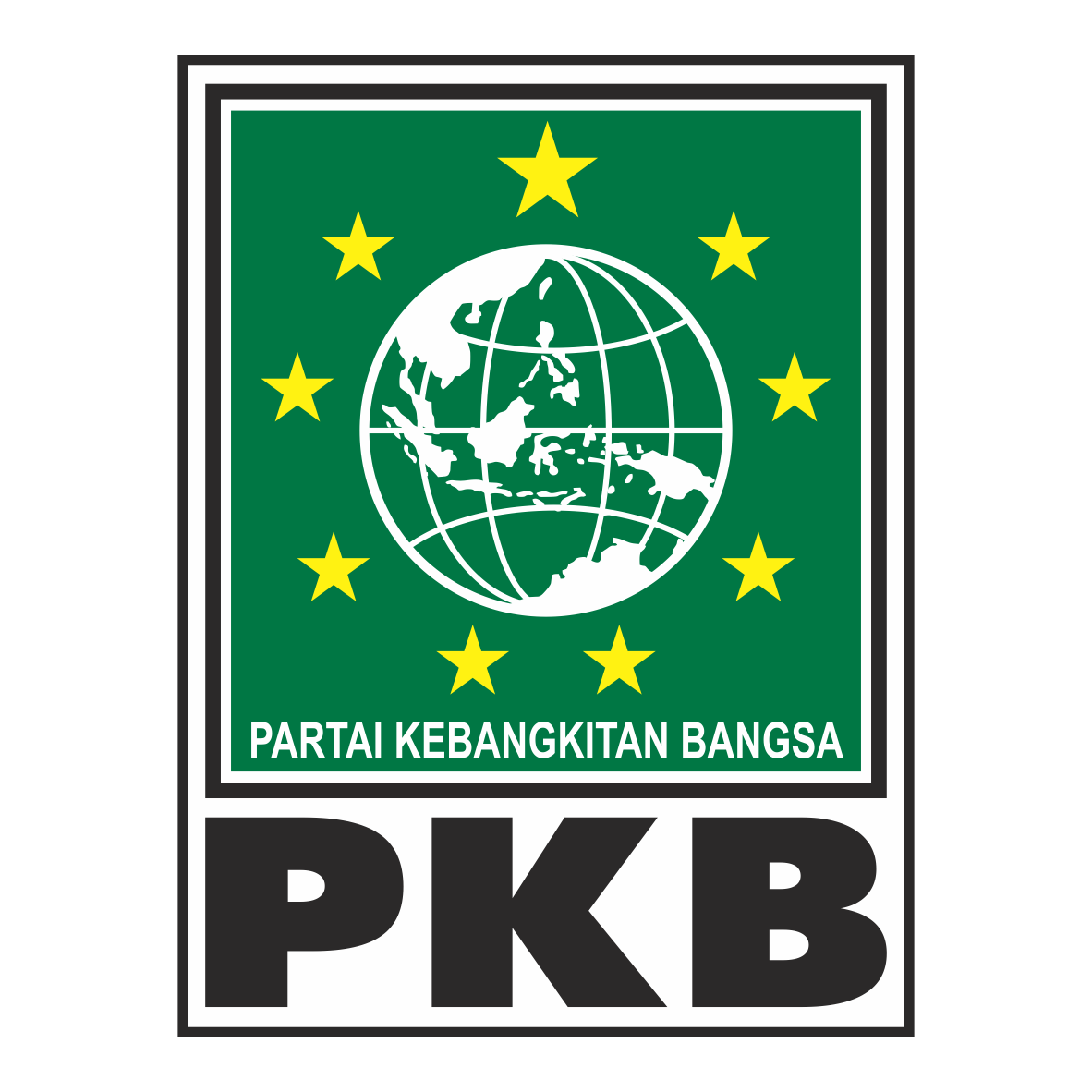 NO.NAMA LENGKAPL/PKAB/KOTAProvinsi : PAPUA BARATProvinsi : PAPUA BARATProvinsi : PAPUA BARATProvinsi : PAPUA BARATDAERAH PEMILIHAN : PAPUA BARAT 1DAERAH PEMILIHAN : PAPUA BARAT 1DAERAH PEMILIHAN : PAPUA BARAT 1DAERAH PEMILIHAN : PAPUA BARAT 11XAVERIUS KAMEUBUN, S.H.LMANOKWARI2DWIANTO DEDHY SANTOSO, S.TP.LMANOKWARI3ROSITA WANTO, S.P.PMANOKWARI4NIKODEMUS DOWANSIBA, S.I.P.LMANOKWARI5SERGIUS RUMSAYOR, S.S.LMANOKWARI6MERIJ ANGGI AHOREN, S.H.PMANOKWARI SELATAN7ABDUL HAMID ARIEF, S.T.LMANOKWARI8YOHANES ISBA, S.IP.LMANOKWARI9FITRIANI WICAKSONOPMANOKWARI10AZIAH, S.Sos.PMANOKWARI11IRMA BAHARPMANOKWARI12JAMES ROTTINLMANOKWARIL = 7 P = 5 L+P =12L = 7 P = 5 L+P =12L = 7 P = 5 L+P =12L = 7 P = 5 L+P =12DAERAH PEMILIHAN : PAPUA BARAT 2DAERAH PEMILIHAN : PAPUA BARAT 2DAERAH PEMILIHAN : PAPUA BARAT 2DAERAH PEMILIHAN : PAPUA BARAT 21MOSES IRYO, AMK.LMANOKWARI2APORINA DOWANSIBA, S.Sos.PPEGUNUNGAN ARFAK3NIKSON DEMIH, S.Pd.K.LMANOKWARI4RIBKA LENA MANUPAPAMIPMANOKWARI5HERMIUS SAIBALMANOKWARIL = 3 P = 2 L+P =5L = 3 P = 2 L+P =5L = 3 P = 2 L+P =5L = 3 P = 2 L+P =5DAERAH PEMILIHAN : PAPUA BARAT 3DAERAH PEMILIHAN : PAPUA BARAT 3DAERAH PEMILIHAN : PAPUA BARAT 3DAERAH PEMILIHAN : PAPUA BARAT 31H. M. NURDINLTELUK BINTUNI2LINCE IDORWAY, S.H., M.M.PTELUK BINTUNI3SEPRIANUS YESBALTELUK BINTUNI4AISYAH MATDOANPTELUK BINTUNI5BASIR LESSY, S.IK.LTELUK BINTUNIL = 3 P = 2 L+P =5L = 3 P = 2 L+P =5L = 3 P = 2 L+P =5L = 3 P = 2 L+P =5DAERAH PEMILIHAN : PAPUA BARAT 4DAERAH PEMILIHAN : PAPUA BARAT 4DAERAH PEMILIHAN : PAPUA BARAT 4DAERAH PEMILIHAN : PAPUA BARAT 41ISKANDAR TASSA, A.Md.LFAK FAK2ABDU RUMKEL, S.E.LMANOKWARI3DEWI MASKURIYAH, S.Kom.PFAK FAK4JOHANES ELISIUS KOMBERLFAK FAK5FATMAWATIPMANOKWARI6LABADURU LA MAU, S.P.LMANOKWARIL = 4 P = 2 L+P =6L = 4 P = 2 L+P =6L = 4 P = 2 L+P =6L = 4 P = 2 L+P =6DAERAH PEMILIHAN : PAPUA BARAT 5DAERAH PEMILIHAN : PAPUA BARAT 5DAERAH PEMILIHAN : PAPUA BARAT 5DAERAH PEMILIHAN : PAPUA BARAT 51SADAM LA ANALTELUK WONDAMA2LA BUDI, S.Sos.LKAIMANA3SUKARNIPTELUK WONDAMA4YANES SAWAKILTELUK WONDAMA5ADOLINA MASOKAPMANOKWARI6HELDA BUSIRAPKAIMANA7RUSLY UFNIALKAIMANAL = 4 P = 3 L+P =7L = 4 P = 3 L+P =7L = 4 P = 3 L+P =7L = 4 P = 3 L+P =72Partai Gerakan Indonesia RayaPartai Gerakan Indonesia RayaPartai Gerakan Indonesia Raya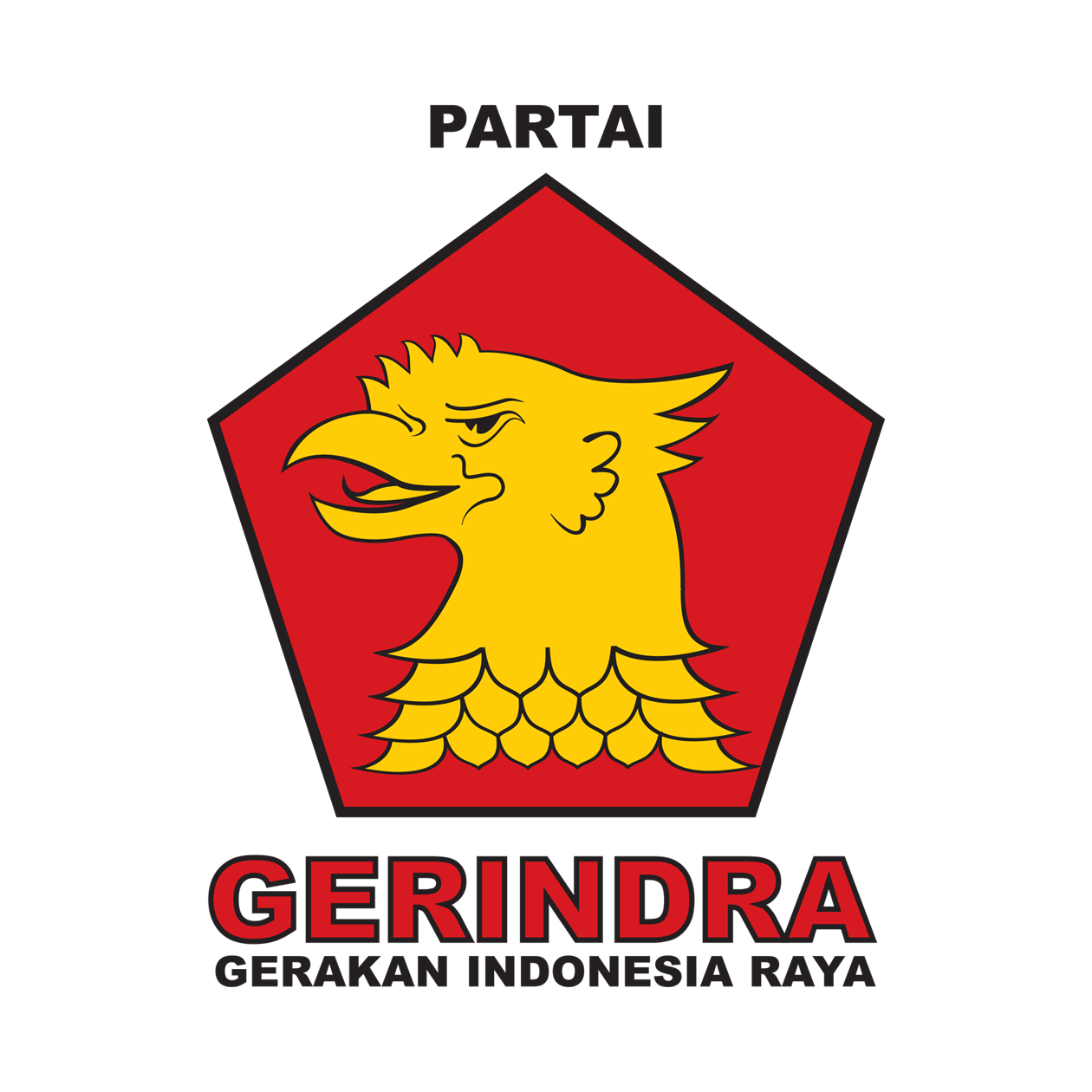 NO.NAMA LENGKAPL/PKAB/KOTAProvinsi : PAPUA BARATProvinsi : PAPUA BARATProvinsi : PAPUA BARATProvinsi : PAPUA BARATDAERAH PEMILIHAN : PAPUA BARAT 1DAERAH PEMILIHAN : PAPUA BARAT 1DAERAH PEMILIHAN : PAPUA BARAT 1DAERAH PEMILIHAN : PAPUA BARAT 11JULIANUS SOEPATER RUMAYOMLMANOKWARI2DAVID ALEXANDER BARULMANOKWARI3THIERSA OLIVIA WANMAPMANOKWARI4JERKIUS SAIBALMANOKWARI5ADRI BENNY TEROKLMANOKWARI6ADOLFINA ORAY, S.Pd.PMANOKWARI7ROMER TAPILATULMANOKWARI8MUSA YOAB KRIMADILMANOKWARI9MARIA MAGDALENA WANMA, S.T.PMANOKWARI10YUSTINA PS. MANUFANDUPMANOKWARI11WAHYUDIN GINANJARLMANOKWARI SELATAN12GILANG PINANDITO, S.ST., M.Kesos.LMANOKWARIL = 8 P = 4 L+P =12L = 8 P = 4 L+P =12L = 8 P = 4 L+P =12L = 8 P = 4 L+P =12DAERAH PEMILIHAN : PAPUA BARAT 2DAERAH PEMILIHAN : PAPUA BARAT 2DAERAH PEMILIHAN : PAPUA BARAT 2DAERAH PEMILIHAN : PAPUA BARAT 21HERY TOWANSIBALPEGUNUNGAN ARFAK2HERNITA, S.P.PMANOKWARI3ERIK HURSEPUNYLMANOKWARI SELATAN4ESTERINA TOWANSIBAPPEGUNUNGAN ARFAK5Drs. ANDI JAMALUDDIN OPU DAENG MANGEPPELMANOKWARI SELATANL = 3 P = 2 L+P =5L = 3 P = 2 L+P =5L = 3 P = 2 L+P =5L = 3 P = 2 L+P =5DAERAH PEMILIHAN : PAPUA BARAT 3DAERAH PEMILIHAN : PAPUA BARAT 3DAERAH PEMILIHAN : PAPUA BARAT 3DAERAH PEMILIHAN : PAPUA BARAT 31MEKTISON MEVEN, S.IP., M.M.LTELUK BINTUNI2ZAINAL ABIDIN NAURYLTELUK BINTUNI3RISKAPMANOKWARI4APEN ARNOLIS YUMAMELTELUK BINTUNI5HERLINA MARBASEPMANOKWARIL = 3 P = 2 L+P =5L = 3 P = 2 L+P =5L = 3 P = 2 L+P =5L = 3 P = 2 L+P =5DAERAH PEMILIHAN : PAPUA BARAT 4DAERAH PEMILIHAN : PAPUA BARAT 4DAERAH PEMILIHAN : PAPUA BARAT 4DAERAH PEMILIHAN : PAPUA BARAT 41CHAIRUDIN. A. PAWILOY, S.E.LFAK FAK2YE SALIM ALHAMID, S.Sos.LFAK FAK3WENDY NIMBITKENDIKPFAK FAK4IMANUEL MORHA GINUNYLFAK FAK5HARTATY KASTELLAPFAK FAK6ABU KASIM MANARAY, S.Ip.LMANOKWARIL = 4 P = 2 L+P =6L = 4 P = 2 L+P =6L = 4 P = 2 L+P =6L = 4 P = 2 L+P =6DAERAH PEMILIHAN : PAPUA BARAT 5DAERAH PEMILIHAN : PAPUA BARAT 5DAERAH PEMILIHAN : PAPUA BARAT 5DAERAH PEMILIHAN : PAPUA BARAT 51SHERLY ANGPMANOKWARI2PATLY TAPPI, S.E.LTELUK WONDAMA3CARLIANA AGUSTINA DEPOPMANOKWARI4RUTHVIANI ASNATH BLESSPKAIMANA5MAXMILLIAMS ALEXANDER YULIAN KAWILARANGLTELUK WONDAMA6SEMUEL AGUNG P, S.T.LMANOKWARI7KETOR ALBERTH SILOINYANAN, S.E.LKAIMANAL = 4 P = 3 L+P =7L = 4 P = 3 L+P =7L = 4 P = 3 L+P =7L = 4 P = 3 L+P =73Partai Demokrasi Indonesia PerjuanganPartai Demokrasi Indonesia PerjuanganPartai Demokrasi Indonesia Perjuangan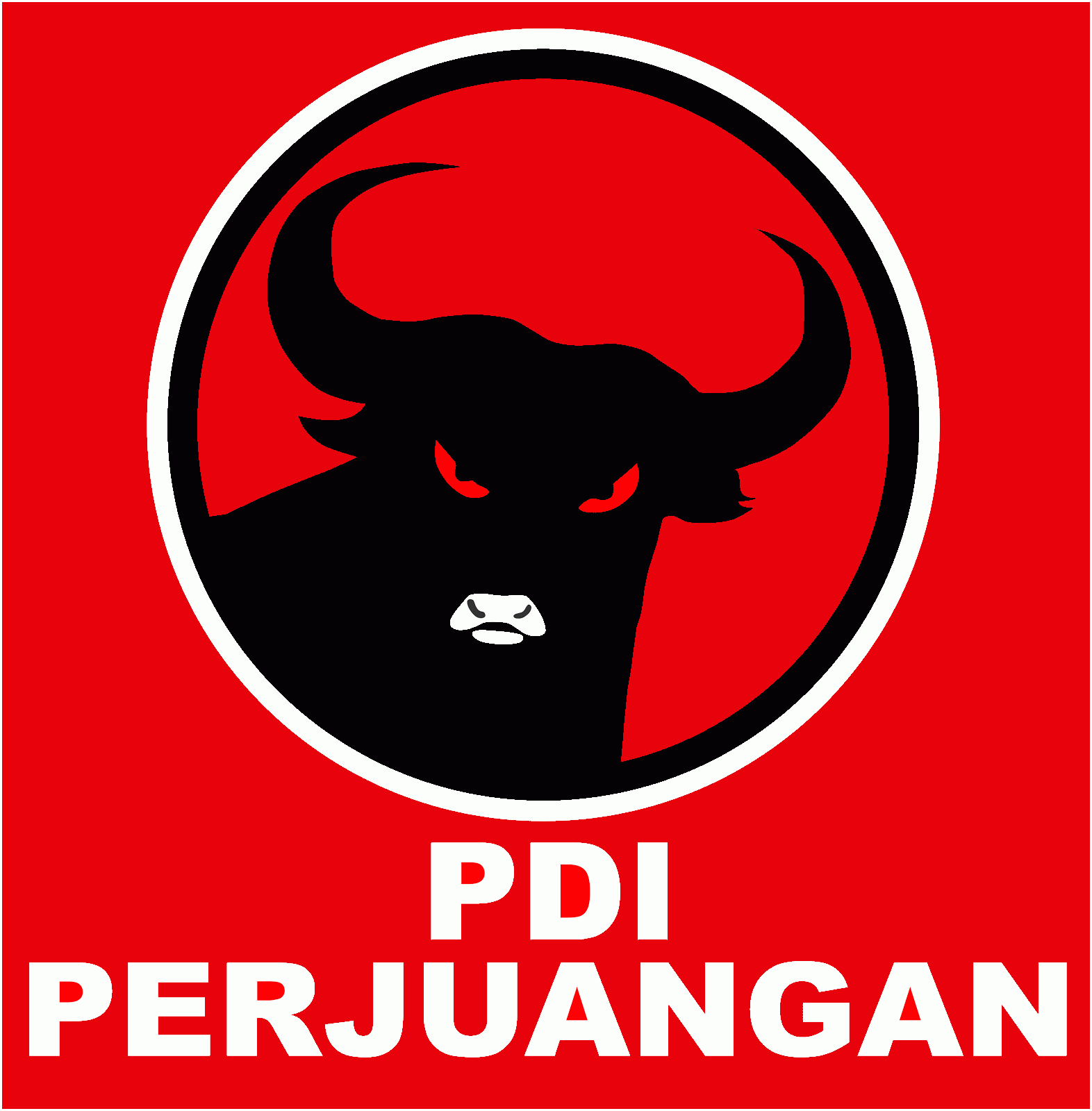 NO.NAMA LENGKAPL/PKAB/KOTAProvinsi : PAPUA BARATProvinsi : PAPUA BARATProvinsi : PAPUA BARATProvinsi : PAPUA BARATDAERAH PEMILIHAN : PAPUA BARAT 1DAERAH PEMILIHAN : PAPUA BARAT 1DAERAH PEMILIHAN : PAPUA BARAT 1DAERAH PEMILIHAN : PAPUA BARAT 11TALIMBEKAS PAULUSLMANOKWARI2PETRUS MAKBONLMANOKWARI3MARIA KUMENDONGPMANOKWARI4Ir. MATIUS MENTENG, S.T.LMANOKWARI5DEDHI IRMAWANLMANOKWARI6SALOMIE CHRISTINA SAWAY, S.H.PMANOKWARI7NAKEUS MUID, A.Md.LMANOKWARI8MINUS JOWENLMANOKWARI9REINEKE EXONIA MUSA, S.E.PMANOKWARI10WENDY ADRIAN KRISTIANDI RATAGLMANOKWARI11DESRITA P. YOWENI, S.Pd.PMANOKWARI12DANIEL JACKSON RAHAKBAUWLMANOKWARIL = 8 P = 4 L+P =12L = 8 P = 4 L+P =12L = 8 P = 4 L+P =12L = 8 P = 4 L+P =12DAERAH PEMILIHAN : PAPUA BARAT 2DAERAH PEMILIHAN : PAPUA BARAT 2DAERAH PEMILIHAN : PAPUA BARAT 2DAERAH PEMILIHAN : PAPUA BARAT 21ESAU A. AHORENLMANOKWARI SELATAN2YOHANNA Y. R. WATOFAPMANOKWARI3PAULUS TOWANSIBA, S.H.LMANOKWARI4SARCE INDENPMANOKWARI SELATAN5YUSTUS TOWANSIBALPEGUNUNGAN ARFAKL = 3 P = 2 L+P =5L = 3 P = 2 L+P =5L = 3 P = 2 L+P =5L = 3 P = 2 L+P =5DAERAH PEMILIHAN : PAPUA BARAT 3DAERAH PEMILIHAN : PAPUA BARAT 3DAERAH PEMILIHAN : PAPUA BARAT 3DAERAH PEMILIHAN : PAPUA BARAT 31DANTOPAN SARUNGALLO, S.T., M.T.LTELUK BINTUNI2ROBERT MANIBUYLTELUK BINTUNI3MASDIANA TATUTAPTELUK BINTUNI4BUCE HERMANUS MABOROLTELUK BINTUNI5YULITA DESAPTELUK BINTUNIL = 3 P = 2 L+P =5L = 3 P = 2 L+P =5L = 3 P = 2 L+P =5L = 3 P = 2 L+P =5DAERAH PEMILIHAN : PAPUA BARAT 4DAERAH PEMILIHAN : PAPUA BARAT 4DAERAH PEMILIHAN : PAPUA BARAT 4DAERAH PEMILIHAN : PAPUA BARAT 41SALEH SIKNUN, S.E.LFAK FAK2BERNADETHA ANNA RENMEUW, S.Pd.PFAK FAK3YOAP HENDRIK KANGGUNUMLFAK FAK4NURHAYATI TELLAPFAK FAK5FACHRY TURALMANOKWARI6NOFENTUS KOSMAS KRISPULLFAK FAKL = 4 P = 2 L+P =6L = 4 P = 2 L+P =6L = 4 P = 2 L+P =6L = 4 P = 2 L+P =6DAERAH PEMILIHAN : PAPUA BARAT 5DAERAH PEMILIHAN : PAPUA BARAT 5DAERAH PEMILIHAN : PAPUA BARAT 5DAERAH PEMILIHAN : PAPUA BARAT 51DAVID PAULUS ALDRIN JORISLKAIMANA2H. HALIK, S.E.LTELUK WONDAMA3FLORENCE JACKLYN MAMBORPTELUK WONDAMA4IRSAN LIELKAIMANA5IRMA FARADINA KAMODIPTELUK WONDAMA6PIETER TAFRE, S.Sos.LKAIMANA7RIO ALBERTHO SUABEY, S.E.LMANOKWARIL = 5 P = 2 L+P =7L = 5 P = 2 L+P =7L = 5 P = 2 L+P =7L = 5 P = 2 L+P =74Partai Golongan KaryaPartai Golongan KaryaPartai Golongan Karya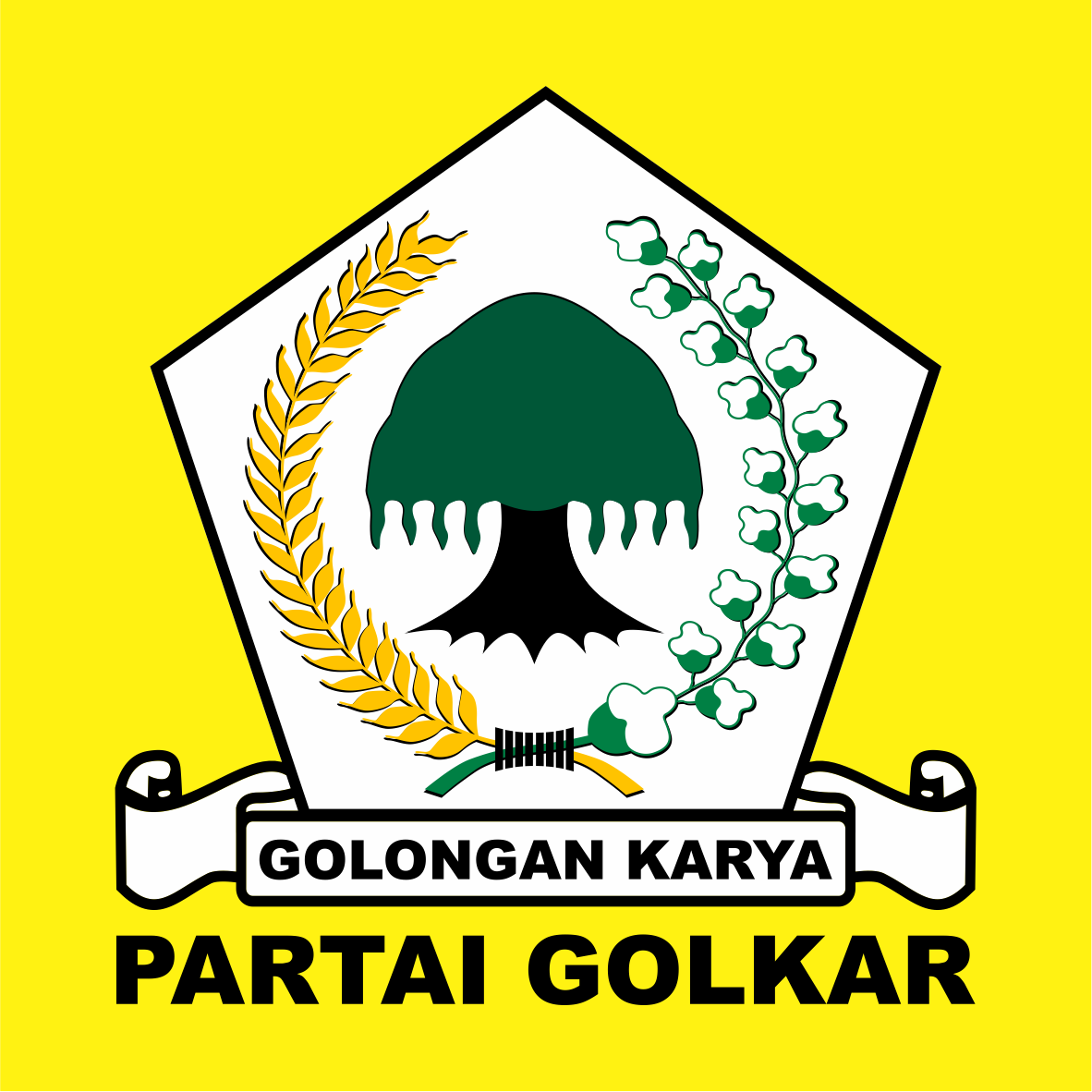 NO.NAMA LENGKAPL/PKAB/KOTAProvinsi : PAPUA BARATProvinsi : PAPUA BARATProvinsi : PAPUA BARATProvinsi : PAPUA BARATDAERAH PEMILIHAN : PAPUA BARAT 1DAERAH PEMILIHAN : PAPUA BARAT 1DAERAH PEMILIHAN : PAPUA BARAT 1DAERAH PEMILIHAN : PAPUA BARAT 11ANDRIANUS MANSIMLMANOKWARI2JAN PIETER PANGARIBUAN, M.P.A.LKOTA ADM. JAKARTA TIMUR3ANIKE TANCE HENDRIKA SABAMI, S.Sos.PMANOKWARI4MARIA MONALISA TANDIPAYUKPMANOKWARI5ANDREW VALENTINO TIRONYLMANOKWARI6BAHARUDDINLMANOKWARI7LOUIS NELSON RUMAIKEWILMANOKWARI8JAMES KAMBULMANOKWARI9NOVELA IVANY MUSYERI, S.Pd.PMANOKWARI10DEWI ANNEKE, S.H.PMANOKWARI11MOZES RUDY FRANS TIMISELA, S.T.LMANOKWARI12AHMAD KUDDUS, S.T.LMANOKWARIL = 8 P = 4 L+P =12L = 8 P = 4 L+P =12L = 8 P = 4 L+P =12L = 8 P = 4 L+P =12DAERAH PEMILIHAN : PAPUA BARAT 2DAERAH PEMILIHAN : PAPUA BARAT 2DAERAH PEMILIHAN : PAPUA BARAT 2DAERAH PEMILIHAN : PAPUA BARAT 21ORGENES WONGGOR, S.IP.LPEGUNUNGAN ARFAK2HENDRIK MANDACANLMANOKWARI3ESTERINA INDOUPPEGUNUNGAN ARFAK4MARKUS SAROY, S.Th., M.Th.LPEGUNUNGAN ARFAK5YURITA ULLOPPEGUNUNGAN ARFAKL = 3 P = 2 L+P =5L = 3 P = 2 L+P =5L = 3 P = 2 L+P =5L = 3 P = 2 L+P =5DAERAH PEMILIHAN : PAPUA BARAT 3DAERAH PEMILIHAN : PAPUA BARAT 3DAERAH PEMILIHAN : PAPUA BARAT 3DAERAH PEMILIHAN : PAPUA BARAT 31Drs. ELIAS LAMERELTELUK BINTUNI2ERWIN BEDDU NAWAWILTELUK BINTUNI3SASMITHA PRINGGONDHANIPMANOKWARI4EKBER FAKDAWER, S.H.LTELUK BINTUNI5ANGGELINA MANSUMBAUW, S.H.PTELUK BINTUNIL = 3 P = 2 L+P =5L = 3 P = 2 L+P =5L = 3 P = 2 L+P =5L = 3 P = 2 L+P =5DAERAH PEMILIHAN : PAPUA BARAT 4DAERAH PEMILIHAN : PAPUA BARAT 4DAERAH PEMILIHAN : PAPUA BARAT 4DAERAH PEMILIHAN : PAPUA BARAT 41AMIN NGABALIN, S.Pi.LKOTA DEPOK2MAFA USWANAS, S.IP.LFAK FAK3Dra. ESTHER MEMBUA, M.Si.PFAK FAK4SANAKY MUHAMAD, S.E.LFAK FAK5MOSES SEMUNYA, S.E.LFAK FAK6JOKBET MARIANA RAHAJAANPFAK FAKL = 4 P = 2 L+P =6L = 4 P = 2 L+P =6L = 4 P = 2 L+P =6L = 4 P = 2 L+P =6DAERAH PEMILIHAN : PAPUA BARAT 5DAERAH PEMILIHAN : PAPUA BARAT 5DAERAH PEMILIHAN : PAPUA BARAT 5DAERAH PEMILIHAN : PAPUA BARAT 51FERY MICHAEL DEMINIKUS AUPARAY, S.Sos.LMANOKWARI2PHILIP HEINRICHLKAIMANA3JAQUILINA CLAUDIA, S.Hut.PKAIMANA4MARIO LEONARDO AURILMANOKWARI5ANNEKE RITJE MORINPTELUK WONDAMA6HENDRIK WILEM NEGALKAIMANA7ABDUL HARIS WERFETE, S.E.LMANOKWARIL = 5 P = 2 L+P =7L = 5 P = 2 L+P =7L = 5 P = 2 L+P =7L = 5 P = 2 L+P =75Partai NasDemPartai NasDemPartai NasDem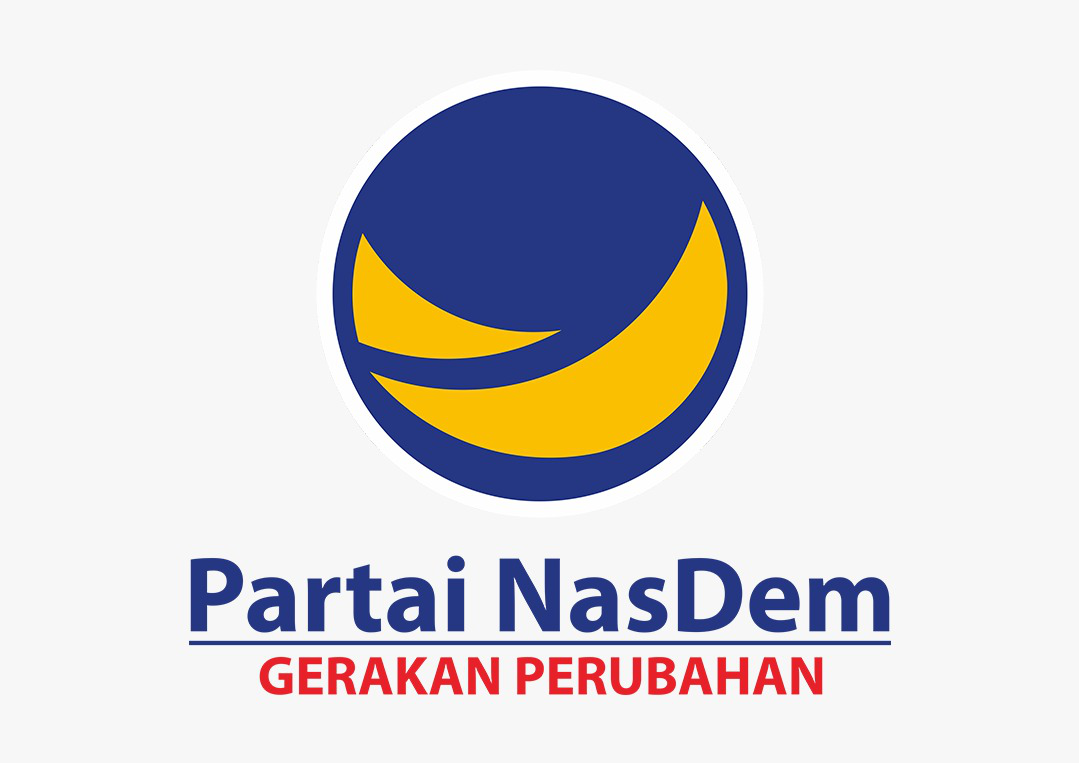 NO.NAMA LENGKAPL/PKAB/KOTAProvinsi : PAPUA BARATProvinsi : PAPUA BARATProvinsi : PAPUA BARATProvinsi : PAPUA BARATDAERAH PEMILIHAN : PAPUA BARAT 1DAERAH PEMILIHAN : PAPUA BARAT 1DAERAH PEMILIHAN : PAPUA BARAT 1DAERAH PEMILIHAN : PAPUA BARAT 11SAPRI M. BANI, S.Hut.LMANOKWARI2AYU HUMAIRAH BATARAY, S.H., M.Si.PMANOKWARI3SUGOTOLMANOKWARI4PATRIX BARUMBUN, S.H.LMANOKWARI5EVER INDOU, S.IP., M.M.LPEGUNUNGAN ARFAK6FRISKA PUTRI UNANDY, S.Si.PMANOKWARI7ABIA ULLU, S.Sos.LMANOKWARI8YOHANES WARAMUYLMANOKWARI9SELVINA INDOUW, S.Pd.PMANOKWARI10YAN ANDARIAS WAROYLMANOKWARI11MARSIA LABESYPMANOKWARI12SEPTI INUSILMANOKWARIL = 8 P = 4 L+P =12L = 8 P = 4 L+P =12L = 8 P = 4 L+P =12L = 8 P = 4 L+P =12DAERAH PEMILIHAN : PAPUA BARAT 2DAERAH PEMILIHAN : PAPUA BARAT 2DAERAH PEMILIHAN : PAPUA BARAT 2DAERAH PEMILIHAN : PAPUA BARAT 21MUSA DOWANSIBA, S.Sos.LMANOKWARI2YAKONIAS ULLO, A.Md.Par.LPEGUNUNGAN ARFAK3MARYAM ULLOPPEGUNUNGAN ARFAK4YULIANUS DOWANSIBA, S.E.LPEGUNUNGAN ARFAK5AFRIDA AHORENPPEGUNUNGAN ARFAKL = 3 P = 2 L+P =5L = 3 P = 2 L+P =5L = 3 P = 2 L+P =5L = 3 P = 2 L+P =5DAERAH PEMILIHAN : PAPUA BARAT 3DAERAH PEMILIHAN : PAPUA BARAT 3DAERAH PEMILIHAN : PAPUA BARAT 3DAERAH PEMILIHAN : PAPUA BARAT 31SYAMSUDIN SEKNUN, S.Sos., S.H., M.H.LTELUK BINTUNI2LEONARDO FREDZ ASMOROM, S.IP.LTELUK BINTUNI3RISDA SAFITRI TANAMALPTELUK BINTUNI4ASTUTI RUMWOKASPTELUK BINTUNI5MUHAMAD ALI KILITUBUN, S.H.LTELUK BINTUNIL = 3 P = 2 L+P =5L = 3 P = 2 L+P =5L = 3 P = 2 L+P =5L = 3 P = 2 L+P =5DAERAH PEMILIHAN : PAPUA BARAT 4DAERAH PEMILIHAN : PAPUA BARAT 4DAERAH PEMILIHAN : PAPUA BARAT 4DAERAH PEMILIHAN : PAPUA BARAT 41KOSTANTINUS E.J. RENJAAN, S.E., M.Sc.LFAK FAK2ZULHAIDAH KALSUM RENGEN, S.Pd.I.PFAK FAK3WIJAWATI KILIANPFAK FAK4LA JUMADLFAK FAK5Ir. ABDUL RAHIM PATAMASYA, M.Si.LFAK FAK6REMLY CAROLIN HUTAGALUNG, S.Pd.PFAK FAKL = 3 P = 3 L+P =6L = 3 P = 3 L+P =6L = 3 P = 3 L+P =6L = 3 P = 3 L+P =6DAERAH PEMILIHAN : PAPUA BARAT 5DAERAH PEMILIHAN : PAPUA BARAT 5DAERAH PEMILIHAN : PAPUA BARAT 5DAERAH PEMILIHAN : PAPUA BARAT 51RITA TEURUPUN, S.Sos.PKAIMANA2WIRO THIE, S.E.LKAIMANA3ABDULLAH LASADJA, A.Md., S.ST., M.M.LKAIMANA4PETERSON BANGGO, S.Kom.LTELUK WONDAMA5KURO MR. MATANI, S.Sos.LTELUK WONDAMA6LIA. F. C. PATTIWAELPTELUK WONDAMA7SUBARISAL FURU, S.Sos.LKAIMANAL = 5 P = 2 L+P =7L = 5 P = 2 L+P =7L = 5 P = 2 L+P =7L = 5 P = 2 L+P =76Partai BuruhPartai BuruhPartai Buruh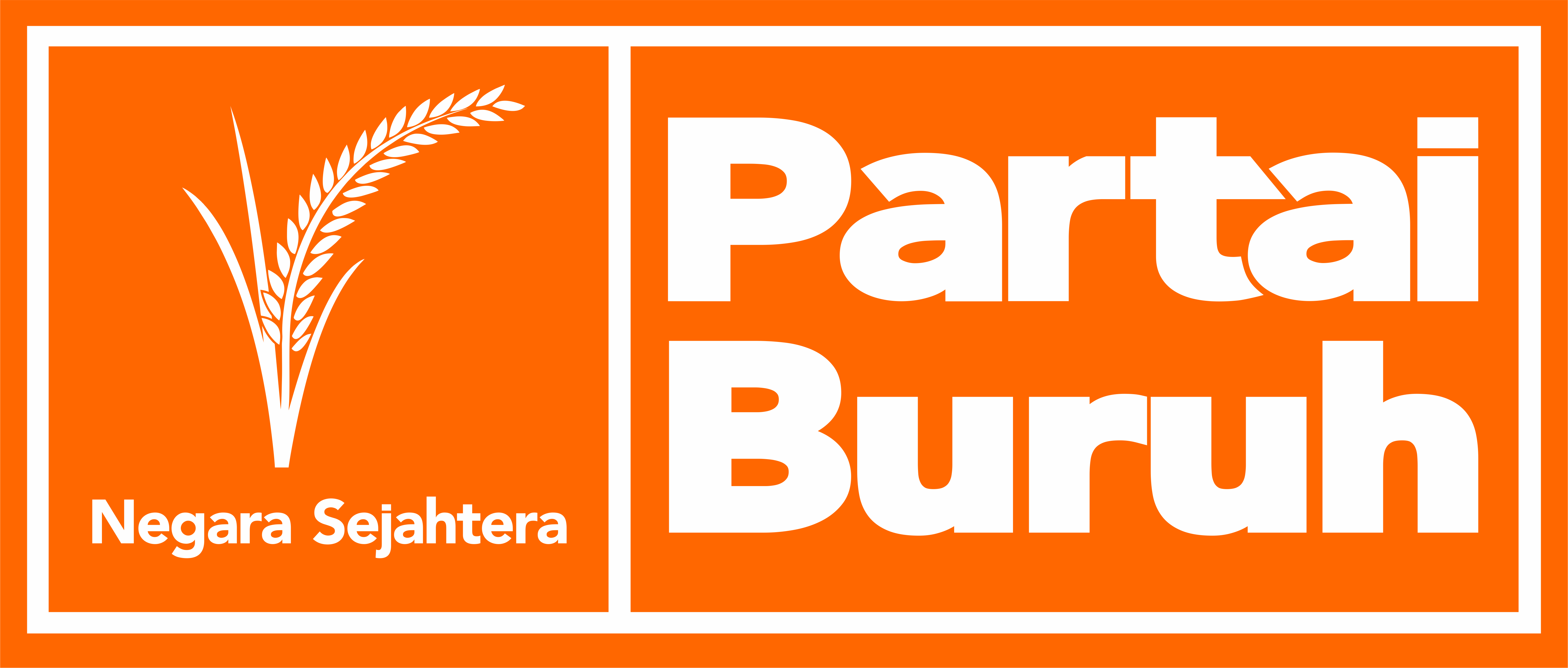 NO.NAMA LENGKAPL/PKAB/KOTAProvinsi : PAPUA BARATProvinsi : PAPUA BARATProvinsi : PAPUA BARATProvinsi : PAPUA BARATDAERAH PEMILIHAN : PAPUA BARAT 1DAERAH PEMILIHAN : PAPUA BARAT 1DAERAH PEMILIHAN : PAPUA BARAT 1DAERAH PEMILIHAN : PAPUA BARAT 11SEPTI MEIDODGALMANOKWARI2ANDARIAS WAM, S.H.LMANOKWARI3WISYE INGGRIT MACPALPMANOKWARI4JEIN REFIQAPMANOKWARI5FIKTOR BONGGOIBOLMANOKWARI6YERMIAS MANDACAN, S.Sos.LMANOKWARIL = 4 P = 2 L+P =6L = 4 P = 2 L+P =6L = 4 P = 2 L+P =6L = 4 P = 2 L+P =6DAERAH PEMILIHAN : PAPUA BARAT 2DAERAH PEMILIHAN : PAPUA BARAT 2DAERAH PEMILIHAN : PAPUA BARAT 2DAERAH PEMILIHAN : PAPUA BARAT 21YOHANIS M. KAIDANLMANOKWARI SELATAN2TARSANO BABULMANOKWARI3JANET KRISTIN WARIKARPMANOKWARI SELATAN4ESAB IBALMANOKWARI SELATANL = 3 P = 1 L+P =4L = 3 P = 1 L+P =4L = 3 P = 1 L+P =4L = 3 P = 1 L+P =4DAERAH PEMILIHAN : PAPUA BARAT 3DAERAH PEMILIHAN : PAPUA BARAT 3DAERAH PEMILIHAN : PAPUA BARAT 3DAERAH PEMILIHAN : PAPUA BARAT 31HENGKI HENDRIK MANIBUYLTELUK BINTUNI2MAURITZ DA COSTALTELUK BINTUNI3WISYE ABRAHAMSPTELUK BINTUNIL = 2 P = 1 L+P =3L = 2 P = 1 L+P =3L = 2 P = 1 L+P =3L = 2 P = 1 L+P =3DAERAH PEMILIHAN : PAPUA BARAT 4DAERAH PEMILIHAN : PAPUA BARAT 4DAERAH PEMILIHAN : PAPUA BARAT 4DAERAH PEMILIHAN : PAPUA BARAT 41MOHAMAD ARDIYAN, S.Pd.LFAK FAK2ARNORD ERGORLTELUK BINTUNI3WA JADIAPFAK FAK4FELOMINA  OHOILULINPFAK FAK5ROMADHAN NAWARISALFAK FAK6MUSDALIFA KRAMANDONDOPFAK FAKL = 3 P = 3 L+P =6L = 3 P = 3 L+P =6L = 3 P = 3 L+P =6L = 3 P = 3 L+P =6DAERAH PEMILIHAN : PAPUA BARAT 5DAERAH PEMILIHAN : PAPUA BARAT 5DAERAH PEMILIHAN : PAPUA BARAT 5DAERAH PEMILIHAN : PAPUA BARAT 51MOZES AKELY, S.Th., M.Si.LKAIMANA2SEFNAT BARRYLKAIMANA3MARIA MARSEL SAWYPKAIMANA4ADAM WAITALKAIMANA5MARTINCE WAYEGAPKAIMANAL = 3 P = 2 L+P =5L = 3 P = 2 L+P =5L = 3 P = 2 L+P =5L = 3 P = 2 L+P =57Partai Gelombang Rakyat IndonesiaPartai Gelombang Rakyat IndonesiaPartai Gelombang Rakyat Indonesia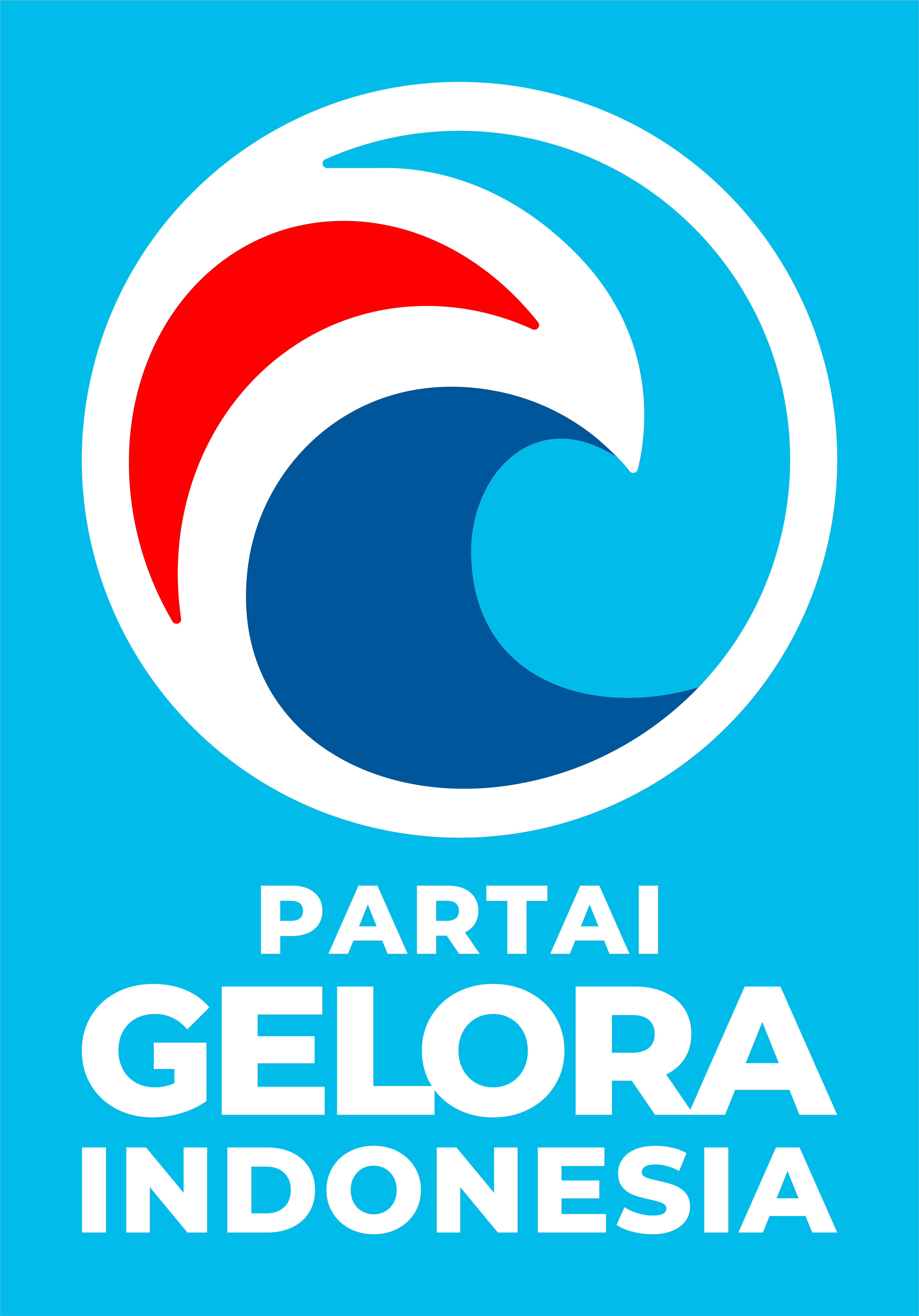 NO.NAMA LENGKAPL/PKAB/KOTAProvinsi : PAPUA BARATProvinsi : PAPUA BARATProvinsi : PAPUA BARATProvinsi : PAPUA BARATDAERAH PEMILIHAN : PAPUA BARAT 1DAERAH PEMILIHAN : PAPUA BARAT 1DAERAH PEMILIHAN : PAPUA BARAT 1DAERAH PEMILIHAN : PAPUA BARAT 11SIRAJUDIN, S.H.LMANOKWARI2H. MOHAMMAD TAQDIR, S.H.LMANOKWARI3FEYBI ROTINSULUPMANOKWARI4AUDI RICZI RAHANGMETAN, S.T.LMANOKWARI5EMILIA AIBENBROKPMANOKWARI6DJALILLMANOKWARI7OTNIEL SADA, S.Pd.K.LMANOKWARI8ANTOMINA KAYOIPMANOKWARI9REINOLD ENGEL REDJAUW, S.Pt.LMANOKWARI10LEWIS WANGGAI, S.Pd.K.LMANOKWARI11CHRISTIAN JAMERO BARANSANO, S.H.LMANOKWARI12FEMMY KUMENDONGPMANOKWARIL = 8 P = 4 L+P =12L = 8 P = 4 L+P =12L = 8 P = 4 L+P =12L = 8 P = 4 L+P =12DAERAH PEMILIHAN : PAPUA BARAT 2DAERAH PEMILIHAN : PAPUA BARAT 2DAERAH PEMILIHAN : PAPUA BARAT 2DAERAH PEMILIHAN : PAPUA BARAT 21DIAN NURLAELY, S.Sos.PMANOKWARI2JOSEPH MIRINOLMANOKWARI3ARHAM RUMKELLFAK FAKL = 2 P = 1 L+P =3L = 2 P = 1 L+P =3L = 2 P = 1 L+P =3L = 2 P = 1 L+P =3DAERAH PEMILIHAN : PAPUA BARAT 3DAERAH PEMILIHAN : PAPUA BARAT 3DAERAH PEMILIHAN : PAPUA BARAT 3DAERAH PEMILIHAN : PAPUA BARAT 31UMAR KINDERLTELUK BINTUNI2ARNOLDUS ABDULLAH HINDUMLTELUK BINTUNI3SEPINA DOWANSIBAPTELUK BINTUNI4MUHAMMAD MUHAIMIN, S.Pd.I.LMANOKWARIL = 3 P = 1 L+P =4L = 3 P = 1 L+P =4L = 3 P = 1 L+P =4L = 3 P = 1 L+P =4DAERAH PEMILIHAN : PAPUA BARAT 4DAERAH PEMILIHAN : PAPUA BARAT 4DAERAH PEMILIHAN : PAPUA BARAT 4DAERAH PEMILIHAN : PAPUA BARAT 41RIFANDYLFAK FAK2SALIM NAMUDATLFAK FAK3GETRUDA ANASTASIA MOFUPFAK FAK4ILHAM RAHAKBAUWLFAK FAK5Ir. EDUARD WAELAURUW, M.Si.LFAK FAK6SAHARYA MATURBONGSPFAK FAKL = 4 P = 2 L+P =6L = 4 P = 2 L+P =6L = 4 P = 2 L+P =6L = 4 P = 2 L+P =6DAERAH PEMILIHAN : PAPUA BARAT 5DAERAH PEMILIHAN : PAPUA BARAT 5DAERAH PEMILIHAN : PAPUA BARAT 5DAERAH PEMILIHAN : PAPUA BARAT 51KARSEWIPKAIMANA2APPOLO KORWAMLTELUK WONDAMAL = 1 P = 1 L+P =2L = 1 P = 1 L+P =2L = 1 P = 1 L+P =2L = 1 P = 1 L+P =28Partai Keadilan SejahteraPartai Keadilan SejahteraPartai Keadilan Sejahtera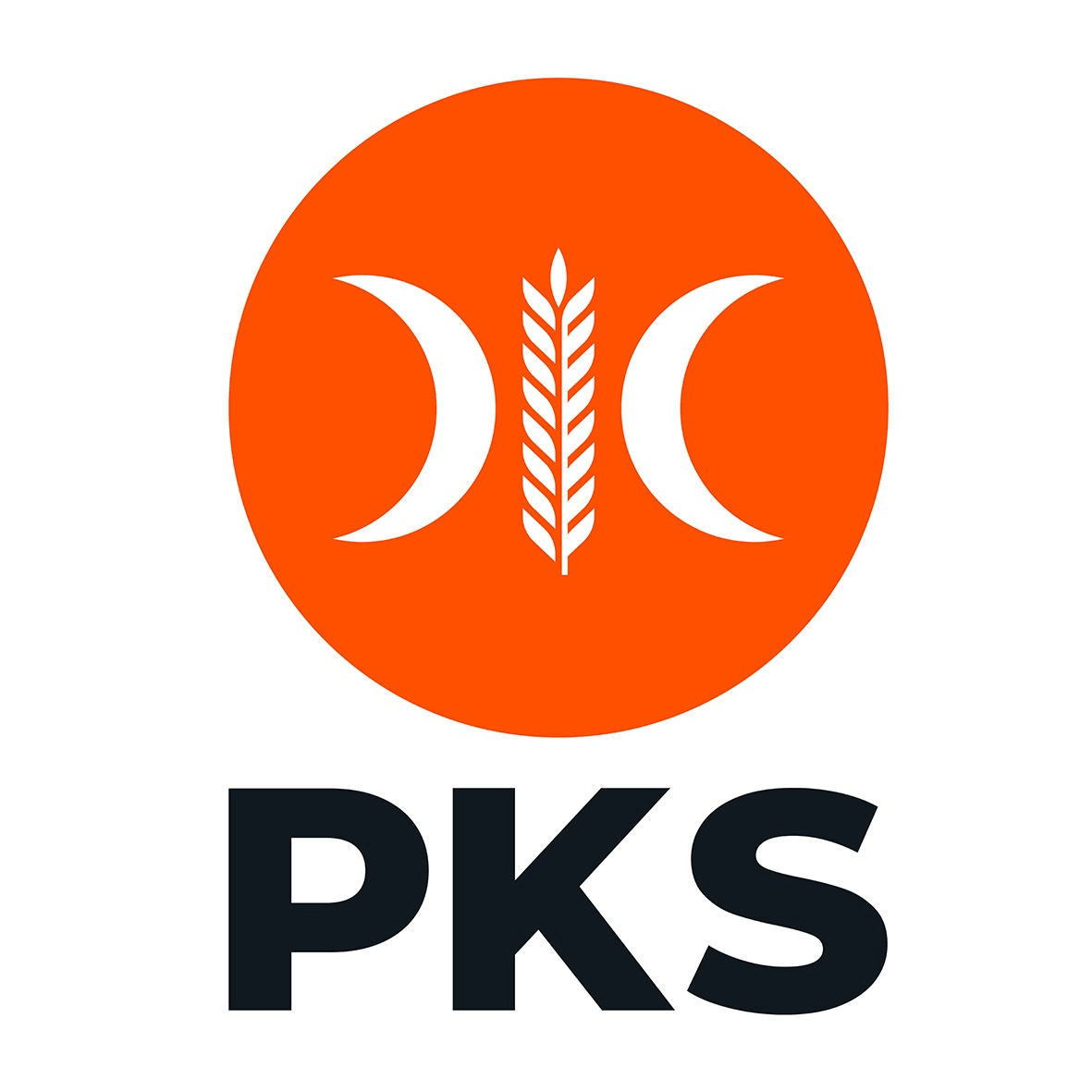 NO.NAMA LENGKAPL/PKAB/KOTAProvinsi : PAPUA BARATProvinsi : PAPUA BARATProvinsi : PAPUA BARATProvinsi : PAPUA BARATDAERAH PEMILIHAN : PAPUA BARAT 1DAERAH PEMILIHAN : PAPUA BARAT 1DAERAH PEMILIHAN : PAPUA BARAT 1DAERAH PEMILIHAN : PAPUA BARAT 11IMAM MUSLIH, S.Hut., M.Pd.LMANOKWARI2SUMARYAN, S.Pd.I.LMANOKWARI3HAYATIPMANOKWARI4H. JUMAEBAR SALIM, S.Hut.LMANOKWARI5NEGEB NOMEN KOWI, S.T.LPEGUNUNGAN ARFAK6PARTINIPMANOKWARI7ANWAR AHMADLMANOKWARI8H. M. ROCHIM, S.E.LMANOKWARI9Hj. RATIH ARISANTI, A.Md.Kep.PMANOKWARI10MUHAMMAD KADARUSMAN, S.IK.LMANOKWARI11KHAULAH ASSYIFA MUSLIMAHPMANOKWARI12JULIYANTI NINGSIH, S.Si.PMANOKWARIL = 7 P = 5 L+P =12L = 7 P = 5 L+P =12L = 7 P = 5 L+P =12L = 7 P = 5 L+P =12DAERAH PEMILIHAN : PAPUA BARAT 2DAERAH PEMILIHAN : PAPUA BARAT 2DAERAH PEMILIHAN : PAPUA BARAT 2DAERAH PEMILIHAN : PAPUA BARAT 21JEMSI SAIBALPEGUNUNGAN ARFAK2NIKOLAS AINUSILMANOKWARI SELATAN3ITA KURNIAWATI, S.Pd.PMANOKWARI4Hj. ASNIAR AMIN, S.Pd.PMANOKWARI5WAHYUDILMANOKWARIL = 3 P = 2 L+P =5L = 3 P = 2 L+P =5L = 3 P = 2 L+P =5L = 3 P = 2 L+P =5DAERAH PEMILIHAN : PAPUA BARAT 3DAERAH PEMILIHAN : PAPUA BARAT 3DAERAH PEMILIHAN : PAPUA BARAT 3DAERAH PEMILIHAN : PAPUA BARAT 31JUMAT MANUAMALTELUK BINTUNI2DAMIANUS KUTANGGASLTELUK BINTUNI3NARMIATI, S.Pd.PTELUK BINTUNI4APRILYAN NUR IGVIANITY, S.Pd.PMANOKWARI5RESKY ARISAL, S.Pd.LMANOKWARIL = 3 P = 2 L+P =5L = 3 P = 2 L+P =5L = 3 P = 2 L+P =5L = 3 P = 2 L+P =5DAERAH PEMILIHAN : PAPUA BARAT 4DAERAH PEMILIHAN : PAPUA BARAT 4DAERAH PEMILIHAN : PAPUA BARAT 4DAERAH PEMILIHAN : PAPUA BARAT 41MUHAMAD KABESLFAK FAK2LUKMAN ALI AKHDA, S.Pd.I.LFAK FAK3SAIDA FIDMATANPFAK FAK4AZAN MUSA'AD, S.Sos.LFAK FAK5SUMARYANI, S.S.PMANOKWARI6AHMAD GUNAWAN SARWADANLFAK FAKL = 4 P = 2 L+P =6L = 4 P = 2 L+P =6L = 4 P = 2 L+P =6L = 4 P = 2 L+P =6DAERAH PEMILIHAN : PAPUA BARAT 5DAERAH PEMILIHAN : PAPUA BARAT 5DAERAH PEMILIHAN : PAPUA BARAT 5DAERAH PEMILIHAN : PAPUA BARAT 51LA ODE AMIRUDDINLTELUK WONDAMA2ABDUL HAKIM ACHMAD AITUARAUW, S.Sos.LKOTA ADM. JAKARTA TIMUR3HALIATI MIFTAHUL AMALIAH SARWADANPFAK FAK4RANI DAMAYANTI KAYOIPMANOKWARI5MARLON IMBURILTELUK WONDAMA6SAHARA BUGISPTELUK WONDAMA7LALU KUSMAYADI HAZAMILKAIMANAL = 4 P = 3 L+P =7L = 4 P = 3 L+P =7L = 4 P = 3 L+P =7L = 4 P = 3 L+P =79Partai Kebangkitan NusantaraPartai Kebangkitan NusantaraPartai Kebangkitan Nusantara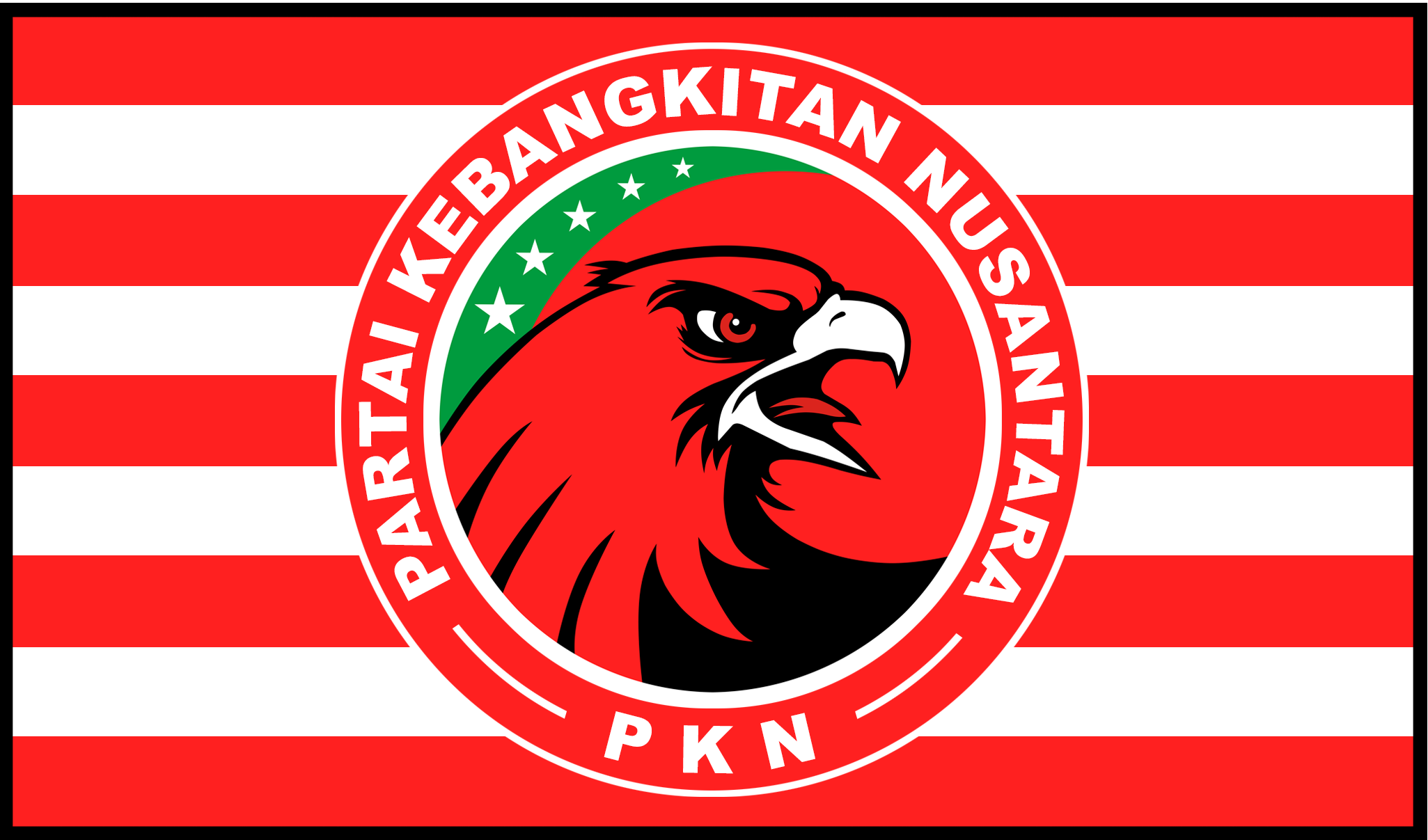 NO.NAMA LENGKAPL/PKAB/KOTAProvinsi : PAPUA BARATProvinsi : PAPUA BARATProvinsi : PAPUA BARATProvinsi : PAPUA BARATDAERAH PEMILIHAN : PAPUA BARAT 1DAERAH PEMILIHAN : PAPUA BARAT 1DAERAH PEMILIHAN : PAPUA BARAT 1DAERAH PEMILIHAN : PAPUA BARAT 11FRANSCISCUS TANUARDUSLMANOKWARI2PETRUS YEWUN, S.Pd.LMANOKWARI3LEVINA W. MALINGPMANOKWARI4YEZRI RANTE ALLOPMANOKWARI5YOWAS BAJANLMANOKWARI6NELLY AMUNAWPMANOKWARI7NONCE BOHAM, S.E.PMANOKWARI8OTNIEL YONAS WUTOI, A.Md.LMANOKWARIL = 4 P = 4 L+P =8L = 4 P = 4 L+P =8L = 4 P = 4 L+P =8L = 4 P = 4 L+P =8DAERAH PEMILIHAN : PAPUA BARAT 2DAERAH PEMILIHAN : PAPUA BARAT 2DAERAH PEMILIHAN : PAPUA BARAT 2DAERAH PEMILIHAN : PAPUA BARAT 21YAN FRANS WINDESILMANOKWARI SELATAN2JOHLI PUNILMANOKWARI SELATAN3AGUSTINA RUMBIAKPMANOKWARI SELATAN4AGUSTINA AINUSIPMANOKWARI SELATAN5SONI SAIBA, S.Pd.LPEGUNUNGAN ARFAKL = 3 P = 2 L+P =5L = 3 P = 2 L+P =5L = 3 P = 2 L+P =5L = 3 P = 2 L+P =5DAERAH PEMILIHAN : PAPUA BARAT 3DAERAH PEMILIHAN : PAPUA BARAT 3DAERAH PEMILIHAN : PAPUA BARAT 3DAERAH PEMILIHAN : PAPUA BARAT 31KLEMENS TANBRILTELUK BINTUNIL = 1 P = 0 L+P =1L = 1 P = 0 L+P =1L = 1 P = 0 L+P =1L = 1 P = 0 L+P =1DAERAH PEMILIHAN : PAPUA BARAT 4DAERAH PEMILIHAN : PAPUA BARAT 4DAERAH PEMILIHAN : PAPUA BARAT 4DAERAH PEMILIHAN : PAPUA BARAT 41Dra. ERNAWATI GALUNGPFAK FAK2DEMIANUS TUNGGINLFAK FAK3NARDI LA HARDILFAK FAK4RIA E.I. NARANDEPFAK FAK5DAHLAN PUARADALFAK FAK6HERUDI SUNARTHOLFAK FAKL = 4 P = 2 L+P =6L = 4 P = 2 L+P =6L = 4 P = 2 L+P =6L = 4 P = 2 L+P =610Partai Hati Nurani RakyatPartai Hati Nurani RakyatPartai Hati Nurani Rakyat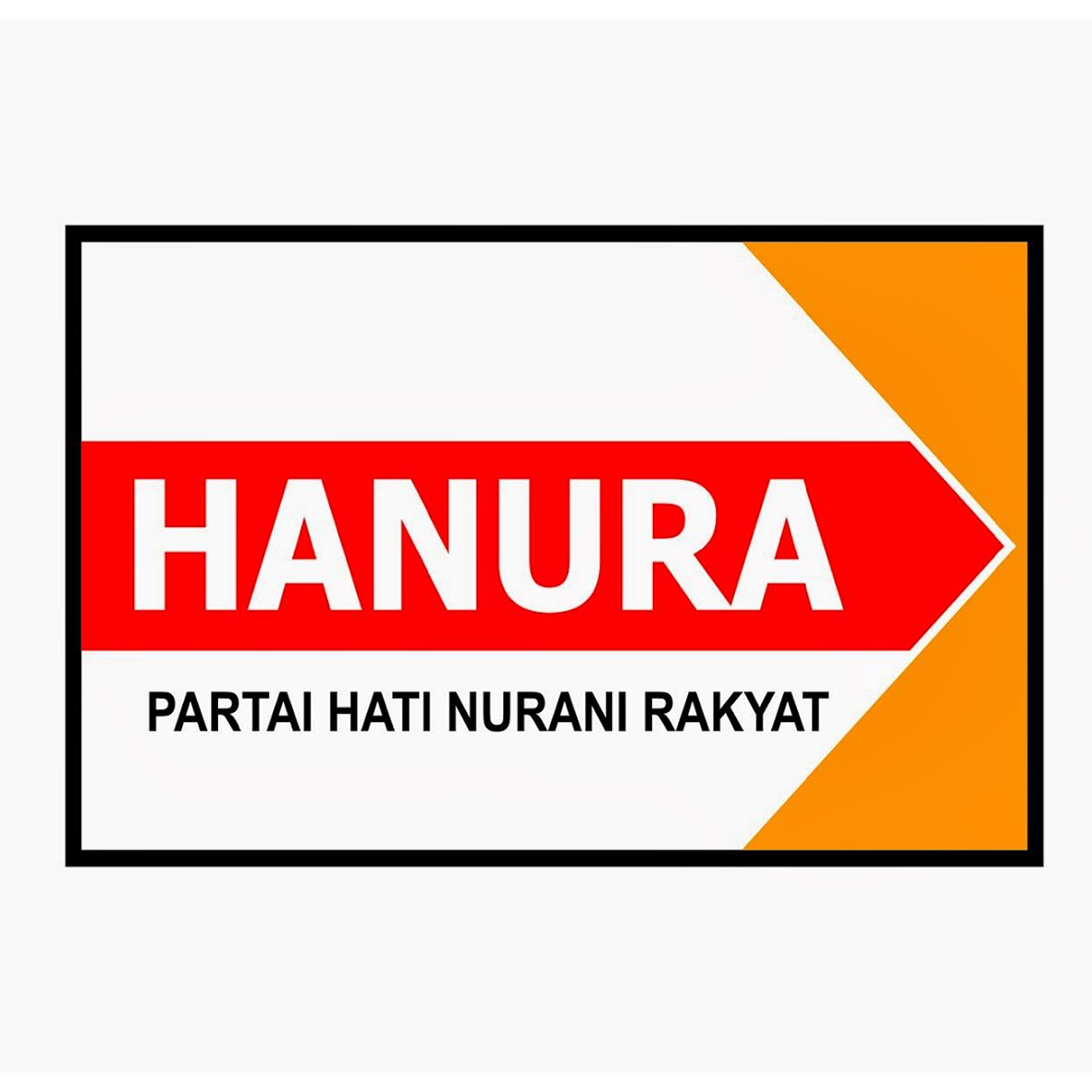 NO.NAMA LENGKAPL/PKAB/KOTAProvinsi : PAPUA BARATProvinsi : PAPUA BARATProvinsi : PAPUA BARATProvinsi : PAPUA BARATDAERAH PEMILIHAN : PAPUA BARAT 1DAERAH PEMILIHAN : PAPUA BARAT 1DAERAH PEMILIHAN : PAPUA BARAT 1DAERAH PEMILIHAN : PAPUA BARAT 11ALBERTINA MANSIM, S.H.PMANOKWARI2ELLY WANMA, S.E.LMANOKWARI3YULIANUS DOWANSIBA, S.H.LPEGUNUNGAN ARFAK4SIRCE MANSIM KALABETME, S.Pd.K.PMANOKWARI5BASTIAN KREYLMANOKWARI6RITA YULIA BANDIPMANOKWARI7MARKUS KAMBUAYALMANOKWARI8MICHAEL Q. ANGGRESULMANOKWARI9FANY ALEDEIA MARGARETA SANGGENAFAPTELUK WONDAMAL = 5 P = 4 L+P =9L = 5 P = 4 L+P =9L = 5 P = 4 L+P =9L = 5 P = 4 L+P =9DAERAH PEMILIHAN : PAPUA BARAT 2DAERAH PEMILIHAN : PAPUA BARAT 2DAERAH PEMILIHAN : PAPUA BARAT 2DAERAH PEMILIHAN : PAPUA BARAT 21LIDA RINA SALABAI, S.Sos.PPEGUNUNGAN ARFAK2FREDRIK DIMARA, S.H.LMANOKWARI3MESAK ULLOLMANOKWARI SELATAN4JEFRI IRYOUW, S.H.LMANOKWARI SELATANL = 3 P = 1 L+P =4L = 3 P = 1 L+P =4L = 3 P = 1 L+P =4L = 3 P = 1 L+P =4DAERAH PEMILIHAN : PAPUA BARAT 3DAERAH PEMILIHAN : PAPUA BARAT 3DAERAH PEMILIHAN : PAPUA BARAT 3DAERAH PEMILIHAN : PAPUA BARAT 31ERIK MANIBUYLTELUK BINTUNI2NAJIEB RUMATANLTELUK BINTUNI3BLANDINA KRISTINA BUDIPTELUK BINTUNI4DAUD FENETIRUMALTELUK BINTUNI5SELIN RESIANA MANIBUYPTELUK BINTUNIL = 3 P = 2 L+P =5L = 3 P = 2 L+P =5L = 3 P = 2 L+P =5L = 3 P = 2 L+P =5DAERAH PEMILIHAN : PAPUA BARAT 4DAERAH PEMILIHAN : PAPUA BARAT 4DAERAH PEMILIHAN : PAPUA BARAT 4DAERAH PEMILIHAN : PAPUA BARAT 41YESSY RUNGGAMASALFAK FAK2BARUMUN IRIWANASLFAK FAK3ERNI KAPAURPFAK FAK4SOLEH SIKKI, S.E.LFAK FAK5FRANSISKUS GEWAB, S.E.LFAK FAK6MURTI NOFIYANTIPFAK FAKL = 4 P = 2 L+P =6L = 4 P = 2 L+P =6L = 4 P = 2 L+P =6L = 4 P = 2 L+P =6DAERAH PEMILIHAN : PAPUA BARAT 5DAERAH PEMILIHAN : PAPUA BARAT 5DAERAH PEMILIHAN : PAPUA BARAT 5DAERAH PEMILIHAN : PAPUA BARAT 51JHONI DIMARA, S.H.LMANOKWARI2Drs. YAN ADRIAN MARIAILTELUK WONDAMA3EFERISKA KATARINA TUTUROPPMANOKWARI4FOIS YANTO WOMSIWORLMANOKWARI SELATAN5LENA RUMANASENPKAIMANA6YULIANDA HEUMASSEPKAIMANA7AGUS STEVEN BONGGOIBOLMANOKWARIL = 4 P = 3 L+P =7L = 4 P = 3 L+P =7L = 4 P = 3 L+P =7L = 4 P = 3 L+P =711Partai Garda Republik IndonesiaPartai Garda Republik IndonesiaPartai Garda Republik Indonesia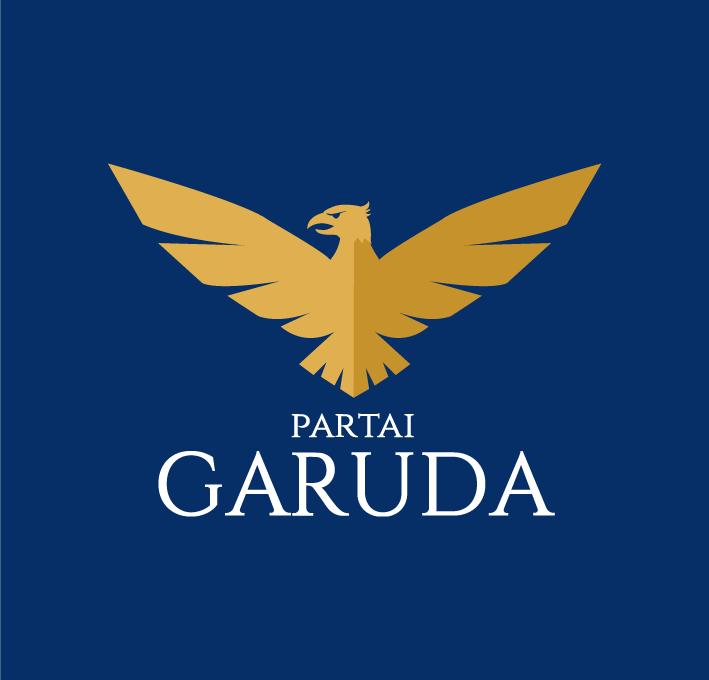 NO.NAMA LENGKAPL/PKAB/KOTAProvinsi : PAPUA BARATProvinsi : PAPUA BARATProvinsi : PAPUA BARATProvinsi : PAPUA BARATDAERAH PEMILIHAN : PAPUA BARAT 1DAERAH PEMILIHAN : PAPUA BARAT 1DAERAH PEMILIHAN : PAPUA BARAT 1DAERAH PEMILIHAN : PAPUA BARAT 11JOHN FRISO MANUAINLMANOKWARI2YAKOB YENULMANOKWARI3MARLINA PARLINA RUMBONDEPMANOKWARI4Ir. YACOBUS SILITUBUNLMANOKWARI5MARTHEN DOANSIBALMANOKWARI6IDA ANNA BARANSANOPMANOKWARI7DJUFRI BADOALMANOKWARI8YORIS YOHOSUA WATOFALMANOKWARI9DESTRI ELISABETH KAFIARPMANOKWARI10MARKUS HANDUKLMANOKWARI11OBEDH KAMBULMANOKWARI12RITA EMA BARANSANOPMANOKWARIL = 8 P = 4 L+P =12L = 8 P = 4 L+P =12L = 8 P = 4 L+P =12L = 8 P = 4 L+P =12DAERAH PEMILIHAN : PAPUA BARAT 2DAERAH PEMILIHAN : PAPUA BARAT 2DAERAH PEMILIHAN : PAPUA BARAT 2DAERAH PEMILIHAN : PAPUA BARAT 21APRIL INDOWLPEGUNUNGAN ARFAK2KRISYANTO LARWAKULMANOKWARI3ALBERTINA KOMBOYPMANOKWARI SELATAN4DAVID BIET, S.H.LMANOKWARI SELATANL = 3 P = 1 L+P =4L = 3 P = 1 L+P =4L = 3 P = 1 L+P =4L = 3 P = 1 L+P =4DAERAH PEMILIHAN : PAPUA BARAT 3DAERAH PEMILIHAN : PAPUA BARAT 3DAERAH PEMILIHAN : PAPUA BARAT 3DAERAH PEMILIHAN : PAPUA BARAT 31ESTEFANUS OROCOMNA, S.IP.LTELUK BINTUNIL = 1 P = 0 L+P =1L = 1 P = 0 L+P =1L = 1 P = 0 L+P =1L = 1 P = 0 L+P =1DAERAH PEMILIHAN : PAPUA BARAT 5DAERAH PEMILIHAN : PAPUA BARAT 5DAERAH PEMILIHAN : PAPUA BARAT 5DAERAH PEMILIHAN : PAPUA BARAT 51LEWI ORUW, S.E.LKAIMANA2AGUSTINUS J.E MAWARALMANOKWARI3IRIANTI OKTAVIA THESIAPKAIMANA4FREDERIKUS SIKTEUBUNLKAIMANA5LEONARD EGANALKAIMANA6INA IVANA OPURPKAIMANAL = 4 P = 2 L+P =6L = 4 P = 2 L+P =6L = 4 P = 2 L+P =6L = 4 P = 2 L+P =612Partai Amanat NasionalPartai Amanat NasionalPartai Amanat Nasional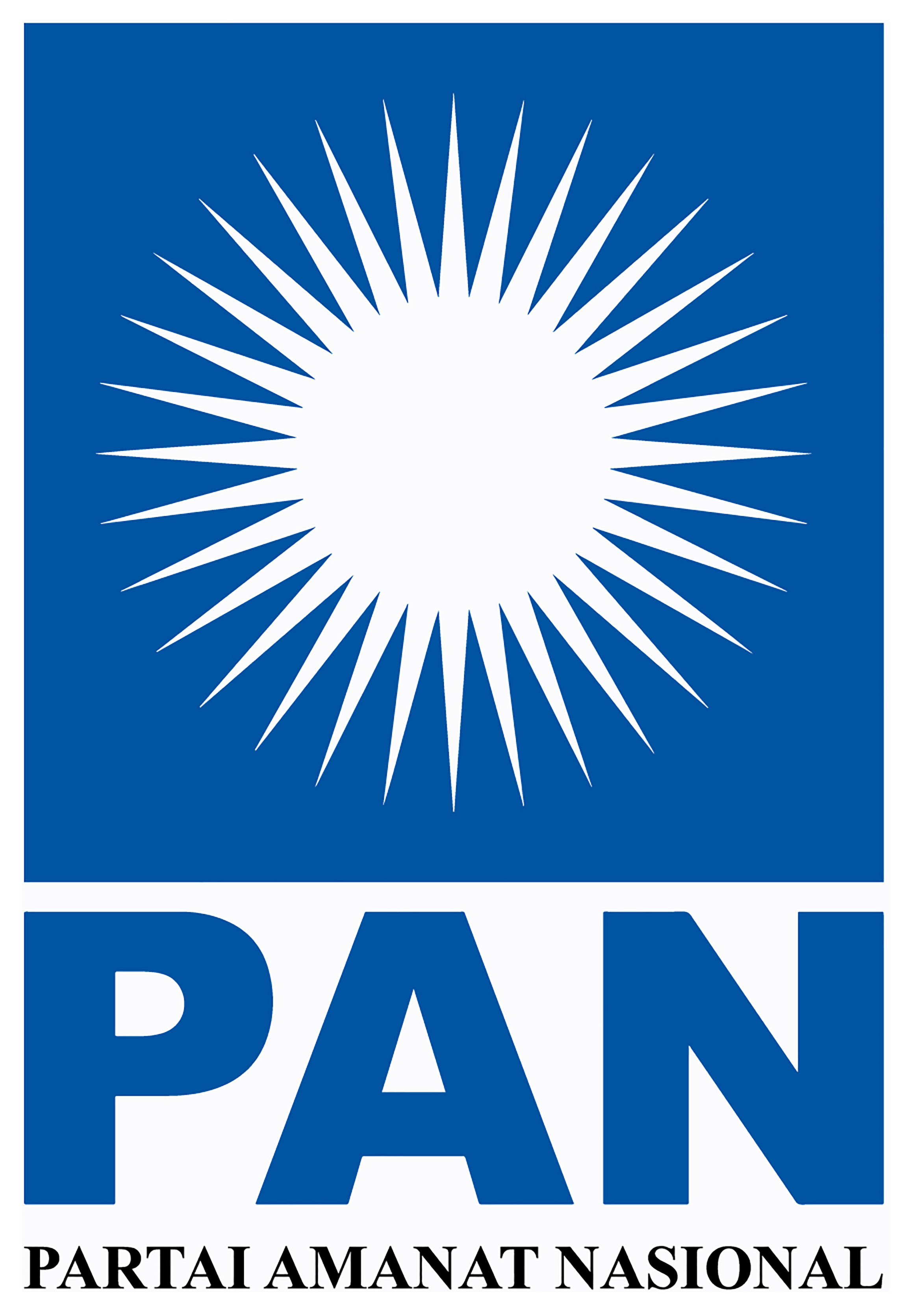 NO.NAMA LENGKAPL/PKAB/KOTAProvinsi : PAPUA BARATProvinsi : PAPUA BARATProvinsi : PAPUA BARATProvinsi : PAPUA BARATDAERAH PEMILIHAN : PAPUA BARAT 1DAERAH PEMILIHAN : PAPUA BARAT 1DAERAH PEMILIHAN : PAPUA BARAT 1DAERAH PEMILIHAN : PAPUA BARAT 11RACHMAT CAHYADI SINAMUR, S.Sos., M.M.LMANOKWARI2LEONARDO SAYUNA, S.E.LMANOKWARI3DINA NETI BETAYPTELUK WONDAMA4HENGKI YOSEF WAKUM, S.Sos.LMANOKWARI5YOHANES KAMBU, S.Sos.LMANOKWARI6YENNY YULTJEPMANOKWARI7ANDARIAS KASI, A.Md.LMANOKWARI8MIKHA WAROYLMANOKWARI9RIEN ISMI FEBRIZAH SARMPUMPWAIN, S.Ik.PMANOKWARI10LA RAHMANLMANOKWARI11AGNES DWI RIANTI WELERUBUNPMANOKWARI12MOHAMMAD SALEH SUNUSILMANOKWARIL = 8 P = 4 L+P =12L = 8 P = 4 L+P =12L = 8 P = 4 L+P =12L = 8 P = 4 L+P =12DAERAH PEMILIHAN : PAPUA BARAT 2DAERAH PEMILIHAN : PAPUA BARAT 2DAERAH PEMILIHAN : PAPUA BARAT 2DAERAH PEMILIHAN : PAPUA BARAT 21DANIEL FERNANDOLMANOKWARI2ARMAN RUMBIAKLMANOKWARI SELATAN3DEICE POHAPMANOKWARI SELATAN4Drs. MUH SABIRLMANOKWARI5MEISKE YUSTINA FEBIOLA KAIKATUIPMANOKWARI SELATANL = 3 P = 2 L+P =5L = 3 P = 2 L+P =5L = 3 P = 2 L+P =5L = 3 P = 2 L+P =5DAERAH PEMILIHAN : PAPUA BARAT 3DAERAH PEMILIHAN : PAPUA BARAT 3DAERAH PEMILIHAN : PAPUA BARAT 3DAERAH PEMILIHAN : PAPUA BARAT 31YULIUS MALTON PARAMMALTELUK BINTUNI2FREDRIK MAMBAYLTELUK BINTUNI3DOLINCE DORCE RUMAIKEUWPTELUK BINTUNI4PARAMITAPTELUK BINTUNI5FANI YUBELINA PADWAPTELUK BINTUNIL = 2 P = 3 L+P =5L = 2 P = 3 L+P =5L = 2 P = 3 L+P =5L = 2 P = 3 L+P =5DAERAH PEMILIHAN : PAPUA BARAT 4DAERAH PEMILIHAN : PAPUA BARAT 4DAERAH PEMILIHAN : PAPUA BARAT 4DAERAH PEMILIHAN : PAPUA BARAT 41HENDRIK CLIFFORD NDANDARMANA, S.E.LFAK FAK2SIMON PETRUS HOMBAHOMBA, S.IP.LFAK FAK3HASNIPFAK FAK4Ir. RIDWAN USMANLMANOKWARI5FITRIWATI WERIPIHPFAK FAK6MARIO FRANSISCO TALUBUNLFAK FAKL = 4 P = 2 L+P =6L = 4 P = 2 L+P =6L = 4 P = 2 L+P =6L = 4 P = 2 L+P =6DAERAH PEMILIHAN : PAPUA BARAT 5DAERAH PEMILIHAN : PAPUA BARAT 5DAERAH PEMILIHAN : PAPUA BARAT 5DAERAH PEMILIHAN : PAPUA BARAT 51RUDI SIRUALKAIMANA2MUNAWAR SYAHIMLTELUK WONDAMA3ROSMAWATI, A.Md. Pely.PKAIMANA4ADOLF VICTOR BETAYLTELUK WONDAMA5YORDAN WINDESILTELUK WONDAMA6ALVIANA SINTAPKAIMANA7LARRY MARCHELINO BORORINGLKAIMANAL = 5 P = 2 L+P =7L = 5 P = 2 L+P =7L = 5 P = 2 L+P =7L = 5 P = 2 L+P =713Partai Bulan BintangPartai Bulan BintangPartai Bulan Bintang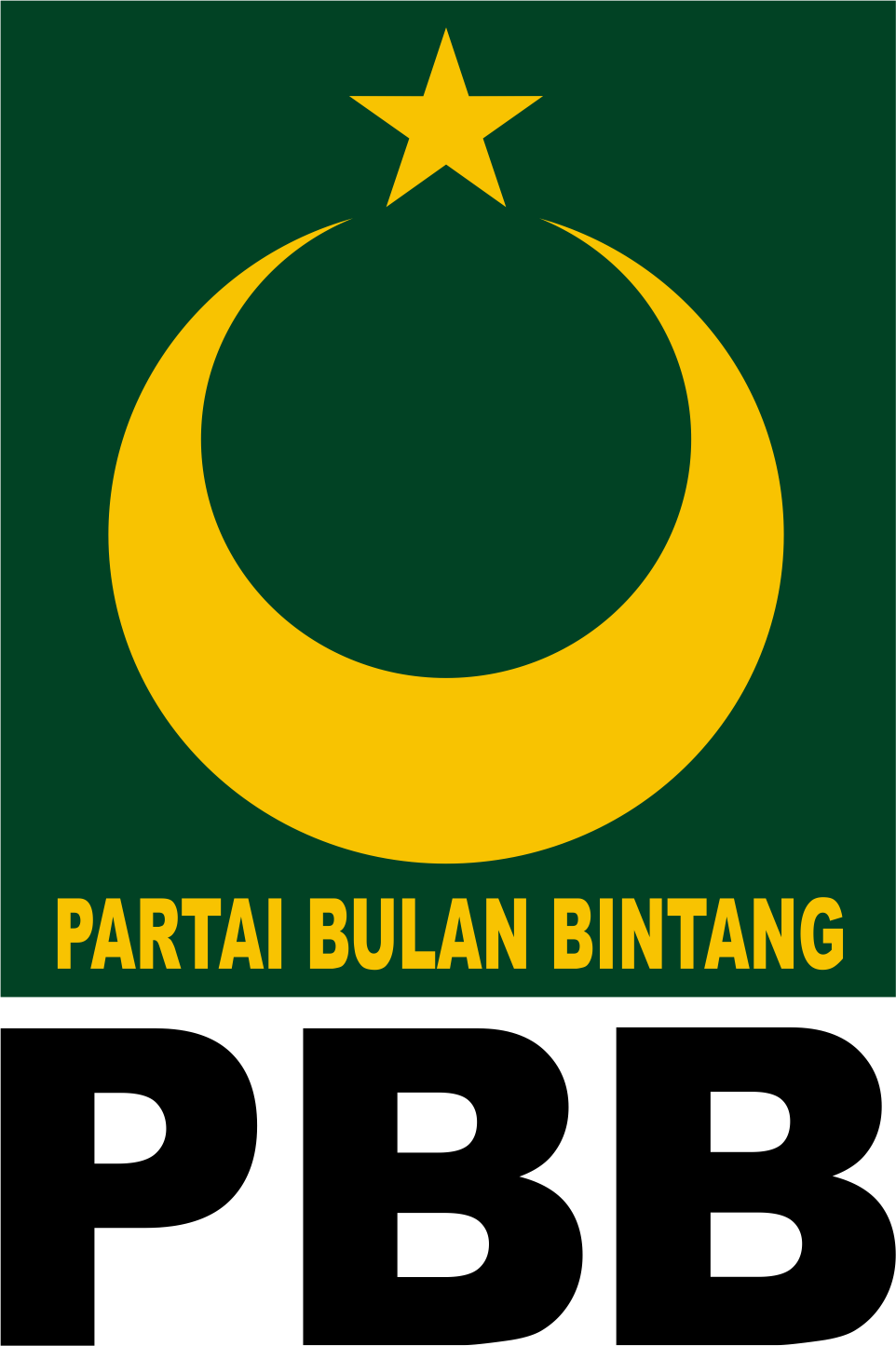 NO.NAMA LENGKAPL/PKAB/KOTAProvinsi : PAPUA BARATProvinsi : PAPUA BARATProvinsi : PAPUA BARATProvinsi : PAPUA BARATDAERAH PEMILIHAN : PAPUA BARAT 1DAERAH PEMILIHAN : PAPUA BARAT 1DAERAH PEMILIHAN : PAPUA BARAT 1DAERAH PEMILIHAN : PAPUA BARAT 11EED JUNAEDI, S.H., M.M.LMANOKWARI2MARHATIGORAN SITUMORANG, S.H., M.H.LMANOKWARI3RATY SANMASPMANOKWARI4ABDUL GANI RAHAWARIN, S.E.LMANOKWARI5SARTONO, S.T.LMANOKWARI6ANDRI EKA EDYANI, S.E.PMANOKWARI7MARJOKOLMANOKWARI8ISMAEL SROYERLMANOKWARI9IDILAH BARANSANOPMANOKWARIL = 6 P = 3 L+P =9L = 6 P = 3 L+P =9L = 6 P = 3 L+P =9L = 6 P = 3 L+P =9DAERAH PEMILIHAN : PAPUA BARAT 2DAERAH PEMILIHAN : PAPUA BARAT 2DAERAH PEMILIHAN : PAPUA BARAT 2DAERAH PEMILIHAN : PAPUA BARAT 21FRITS KIRIHIO, S.P.W.K.LMANOKWARI SELATAN2NURBAYAPMANOKWARI3YERMIAS SAROILPEGUNUNGAN ARFAKL = 2 P = 1 L+P =3L = 2 P = 1 L+P =3L = 2 P = 1 L+P =3L = 2 P = 1 L+P =3DAERAH PEMILIHAN : PAPUA BARAT 3DAERAH PEMILIHAN : PAPUA BARAT 3DAERAH PEMILIHAN : PAPUA BARAT 3DAERAH PEMILIHAN : PAPUA BARAT 31HALIB TALIB IBRAHIMLTELUK BINTUNI2SALAMAN TAMBUNANLTELUK BINTUNI3RHOVVY ILLYA AMALIYAH IRIANTY JUNAEDI, S.E.PMANOKWARI4MALKIN KOSEPALTELUK BINTUNI5MUJIATIPMANOKWARIL = 3 P = 2 L+P =5L = 3 P = 2 L+P =5L = 3 P = 2 L+P =5L = 3 P = 2 L+P =5DAERAH PEMILIHAN : PAPUA BARAT 4DAERAH PEMILIHAN : PAPUA BARAT 4DAERAH PEMILIHAN : PAPUA BARAT 4DAERAH PEMILIHAN : PAPUA BARAT 41H. ABU THALIB IRIBARAM, S.T.LFAK FAK2MUCHSIN ZIRAN DG PARANY, S.Ag.LFAK FAK3DARMA DAFIDPFAK FAK4MARTHA HEGEMURPFAK FAK5SAMUEL ROHROHMANALFAK FAK6FATMA LARATMASSEPFAK FAKL = 3 P = 3 L+P =6L = 3 P = 3 L+P =6L = 3 P = 3 L+P =6L = 3 P = 3 L+P =6DAERAH PEMILIHAN : PAPUA BARAT 5DAERAH PEMILIHAN : PAPUA BARAT 5DAERAH PEMILIHAN : PAPUA BARAT 5DAERAH PEMILIHAN : PAPUA BARAT 51ANDRIS SYS BARANSANO, S.T.LTELUK WONDAMAL = 1 P = 0 L+P =1L = 1 P = 0 L+P =1L = 1 P = 0 L+P =1L = 1 P = 0 L+P =114Partai DemokratPartai DemokratPartai Demokrat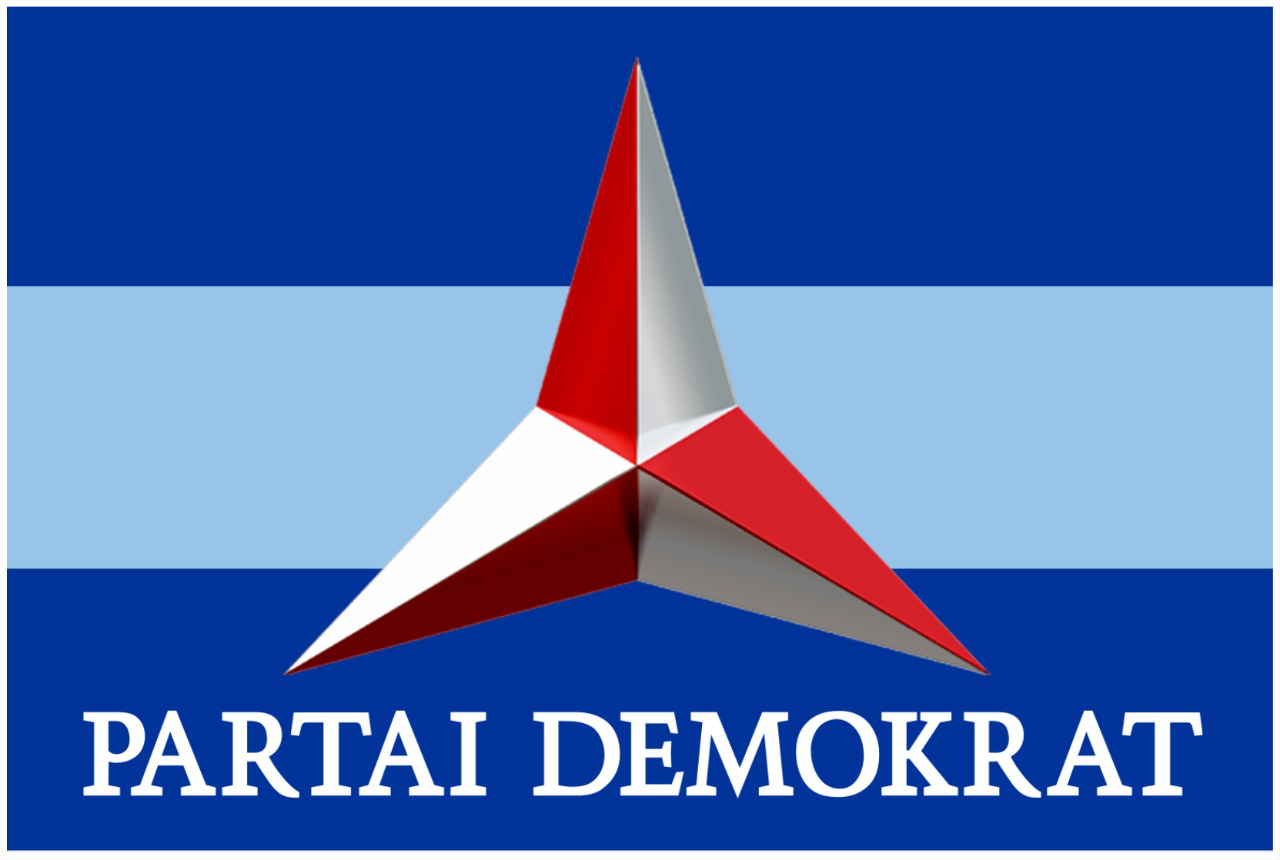 NO.NAMA LENGKAPL/PKAB/KOTAProvinsi : PAPUA BARATProvinsi : PAPUA BARATProvinsi : PAPUA BARATProvinsi : PAPUA BARATDAERAH PEMILIHAN : PAPUA BARAT 1DAERAH PEMILIHAN : PAPUA BARAT 1DAERAH PEMILIHAN : PAPUA BARAT 1DAERAH PEMILIHAN : PAPUA BARAT 11RONALD MAMBIEUWLMANOKWARI2Ir. YOHANIS EDONG RUMISSING, M.M.LMANOKWARI3SRI WIJIATIPMANOKWARI4ROLAND YONATHAN S. YAROLLOLMANOKWARI5FABIANUS BENEDIKTUS NAMBU, S.T.LMANOKWARI6PUTRI AYU ANDARINIPMANOKWARI7LA ODE MULYADI SYAHIMLMANOKWARI8OBED MANDACANLMANOKWARI9YULIANA SADAPMANOKWARI10NOAK MUID, S.IP.LMANOKWARI11YOLANDA WARIPPSORONG12AGUS YUSUFLMANOKWARIL = 8 P = 4 L+P =12L = 8 P = 4 L+P =12L = 8 P = 4 L+P =12L = 8 P = 4 L+P =12DAERAH PEMILIHAN : PAPUA BARAT 2DAERAH PEMILIHAN : PAPUA BARAT 2DAERAH PEMILIHAN : PAPUA BARAT 2DAERAH PEMILIHAN : PAPUA BARAT 21YURTHINUS MANDACAN, S.T.LPEGUNUNGAN ARFAK2FIRMANSYAH S. RIMOSANLMANOKWARI SELATAN3LUSYE SOPLANTILAPMANOKWARI SELATAN4SUPET DOWANSIBALPEGUNUNGAN ARFAK5SERLINA ESSY INARKOMBUPMANOKWARI SELATANL = 3 P = 2 L+P =5L = 3 P = 2 L+P =5L = 3 P = 2 L+P =5L = 3 P = 2 L+P =5DAERAH PEMILIHAN : PAPUA BARAT 3DAERAH PEMILIHAN : PAPUA BARAT 3DAERAH PEMILIHAN : PAPUA BARAT 3DAERAH PEMILIHAN : PAPUA BARAT 31MOKSEN INAI, S.Kom., M.Sos.LTELUK BINTUNI2LATENG NAWARISALTELUK BINTUNI3MUSRIPAHPTELUK BINTUNI4ALPONS IGOMULTELUK BINTUNI5SITTI HAJRAH BASIRPTELUK BINTUNIL = 3 P = 2 L+P =5L = 3 P = 2 L+P =5L = 3 P = 2 L+P =5L = 3 P = 2 L+P =5DAERAH PEMILIHAN : PAPUA BARAT 4DAERAH PEMILIHAN : PAPUA BARAT 4DAERAH PEMILIHAN : PAPUA BARAT 4DAERAH PEMILIHAN : PAPUA BARAT 41APOLOS IBA, S.Sos., M.Si.LFAK FAK2ARNOLDUS WERIPANGLFAK FAK3IVONY THO, S.E., M.Si.PFAK FAK4MARIA LAURENTIA MOA, S.Fil.PFAK FAK5HANS RAHANRA, S.Sos.LFAK FAK6IRMANDO DARWIN WERIPIHLFAK FAKL = 4 P = 2 L+P =6L = 4 P = 2 L+P =6L = 4 P = 2 L+P =6L = 4 P = 2 L+P =6DAERAH PEMILIHAN : PAPUA BARAT 5DAERAH PEMILIHAN : PAPUA BARAT 5DAERAH PEMILIHAN : PAPUA BARAT 5DAERAH PEMILIHAN : PAPUA BARAT 51JAMIAH QOMARIAH, S.Ag., M.Pd.PKAIMANA2JONDRI MANGKEYLKAIMANA3JAMES FREYER RUMBRARLTELUK WONDAMA4JOANITA CHATARINE VERONI WAKUMPKAIMANA5ROMELUS WERFETE, S.Pd.LKAIMANA6DJUANDA RAHAYAANLKAIMANA7ZAKARIAS HOROTALMANOKWARIL = 5 P = 2 L+P =7L = 5 P = 2 L+P =7L = 5 P = 2 L+P =7L = 5 P = 2 L+P =715Partai Solidaritas IndonesiaPartai Solidaritas IndonesiaPartai Solidaritas Indonesia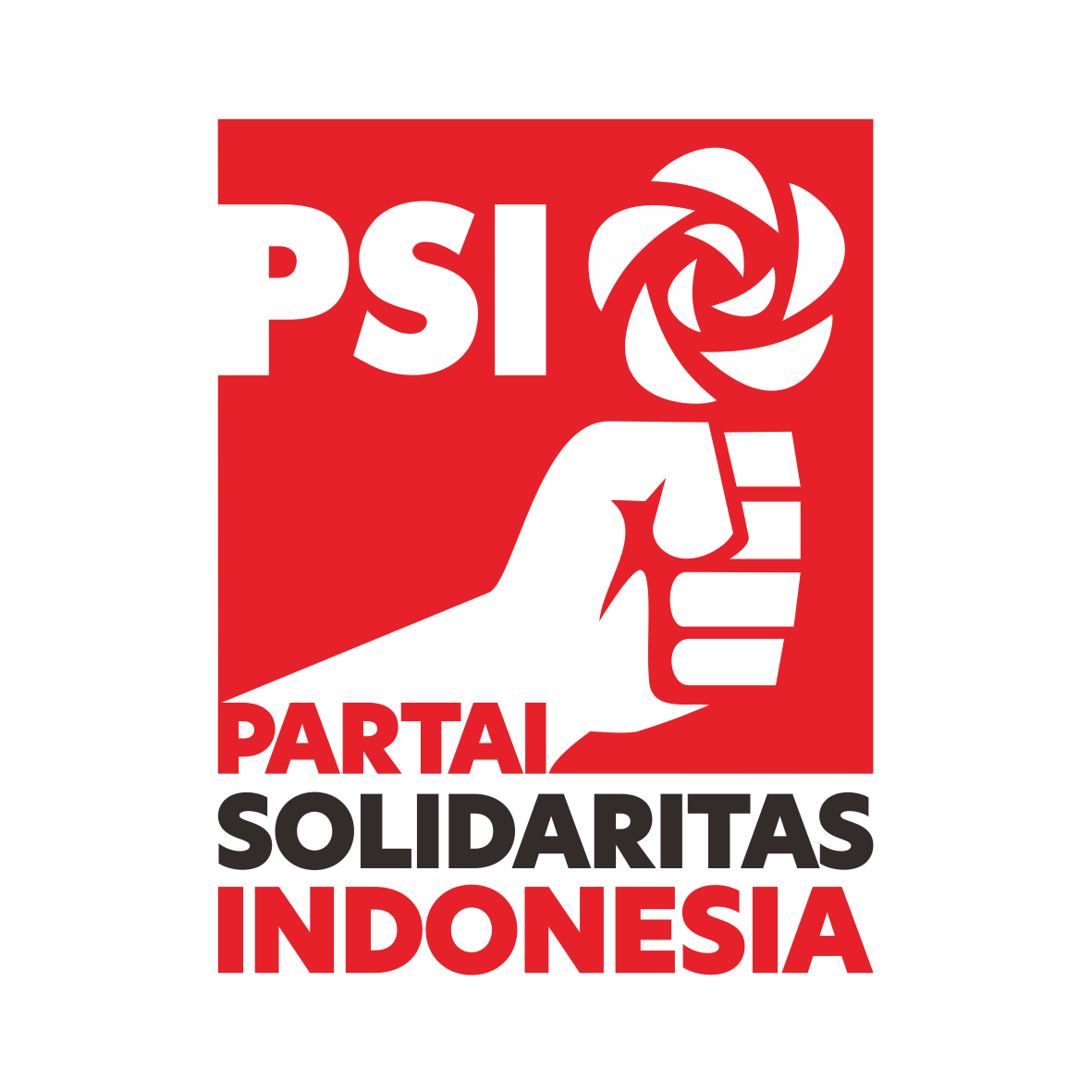 NO.NAMA LENGKAPL/PKAB/KOTAProvinsi : PAPUA BARATProvinsi : PAPUA BARATProvinsi : PAPUA BARATProvinsi : PAPUA BARATDAERAH PEMILIHAN : PAPUA BARAT 1DAERAH PEMILIHAN : PAPUA BARAT 1DAERAH PEMILIHAN : PAPUA BARAT 1DAERAH PEMILIHAN : PAPUA BARAT 11PURWANTO, S.H., M.Kn.LMANOKWARI2DONALD EDISON BARANSANOLMANOKWARI3NOVALINA FLORINCE WARINUSSY, A.Md.PMANOKWARI4ISAK NUHAMLMANOKWARI5ALEXANDER PASOLORAN, S.P.LMANOKWARI6APRILIYATI CITRA DEWIPMANOKWARI7FREDRIK ELISA PATTIPEILUHULMANOKWARI8MAMBRI DOMINGGUS ERENS SROYER, S.S.LMANOKWARI9ALEDA THRESYA BARANSANO, A.Md.PMANOKWARI10DYAN HERNAWATYPMANOKWARI11FEDLY MEILONI LELEULY, S.E.LMANOKWARI12LOUIS KUMAPLMANOKWARIL = 8 P = 4 L+P =12L = 8 P = 4 L+P =12L = 8 P = 4 L+P =12L = 8 P = 4 L+P =12DAERAH PEMILIHAN : PAPUA BARAT 2DAERAH PEMILIHAN : PAPUA BARAT 2DAERAH PEMILIHAN : PAPUA BARAT 2DAERAH PEMILIHAN : PAPUA BARAT 21BISMA ARYO DEWANTO, S.H.LSORONG2PIT HEIN ANTHON WOISIRILMANOKWARI SELATAN3JEAN APRILIA LETISIA PAISEYPMANOKWARI4NOVELIUS RUMSAYORLMANOKWARI SELATAN5DEVI IRIOPMANOKWARI SELATANL = 3 P = 2 L+P =5L = 3 P = 2 L+P =5L = 3 P = 2 L+P =5L = 3 P = 2 L+P =5DAERAH PEMILIHAN : PAPUA BARAT 3DAERAH PEMILIHAN : PAPUA BARAT 3DAERAH PEMILIHAN : PAPUA BARAT 3DAERAH PEMILIHAN : PAPUA BARAT 31MARIUS NAFURBENAN, S.I.P.LTELUK BINTUNI2EKO SANTOSOLTELUK BINTUNI3FATMAWATI KOIBURPTELUK BINTUNI4DAFID ABRAHAMLTELUK BINTUNI5RIZKIPTELUK BINTUNIL = 3 P = 2 L+P =5L = 3 P = 2 L+P =5L = 3 P = 2 L+P =5L = 3 P = 2 L+P =5DAERAH PEMILIHAN : PAPUA BARAT 4DAERAH PEMILIHAN : PAPUA BARAT 4DAERAH PEMILIHAN : PAPUA BARAT 4DAERAH PEMILIHAN : PAPUA BARAT 41VYHCRAM MOHAMMAD VAHDAL DJAMALUDIN, S.P.LFAK FAK2ABDUL GANI RUMAKAT, S.H.I.LFAK FAK3VENI DIANA LAUWPFAK FAK4PASKALIS OHOILEDJAANLFAK FAK5AMIRUDDINLFAK FAK6SARAH MOUW,BAPFAK FAKL = 4 P = 2 L+P =6L = 4 P = 2 L+P =6L = 4 P = 2 L+P =6L = 4 P = 2 L+P =6DAERAH PEMILIHAN : PAPUA BARAT 5DAERAH PEMILIHAN : PAPUA BARAT 5DAERAH PEMILIHAN : PAPUA BARAT 5DAERAH PEMILIHAN : PAPUA BARAT 51ANDRIS BOMBING WORISIO, S.T.LTELUK WONDAMA2FRENGKI KAMBESULKAIMANA3DIAN SURYANINGSIHPMANOKWARI4MELKY F. MANIBUILTELUK WONDAMA5ANSYE MALOKY, S.T.PKAIMANA6MARTHA NOVITA ABODAPKAIMANA7YULCE FIORENTINA RUMIPKAIMANAL = 3 P = 4 L+P =7L = 3 P = 4 L+P =7L = 3 P = 4 L+P =7L = 3 P = 4 L+P =716PARTAI PERINDOPARTAI PERINDOPARTAI PERINDO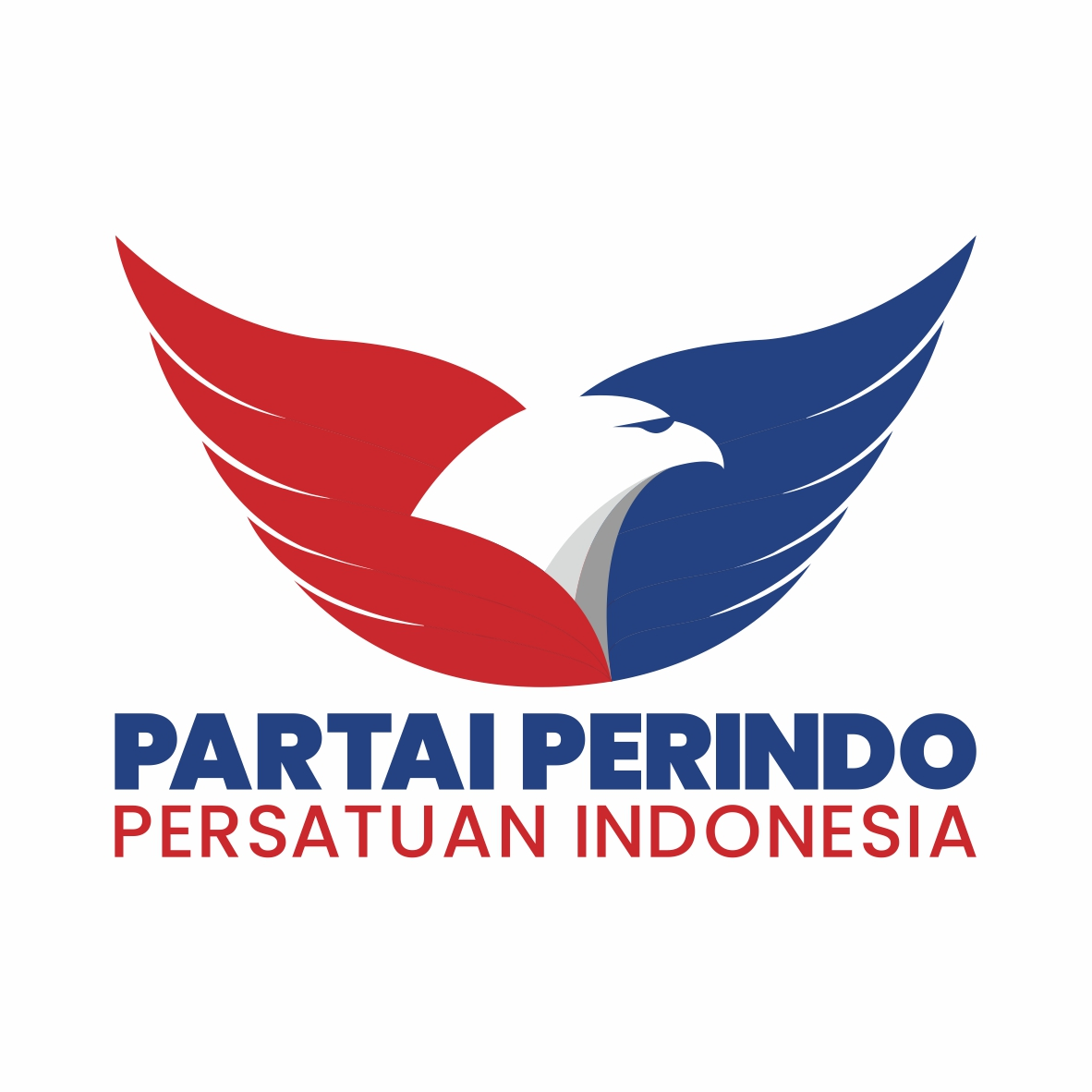 NO.NAMA LENGKAPL/PKAB/KOTAProvinsi : PAPUA BARATProvinsi : PAPUA BARATProvinsi : PAPUA BARATProvinsi : PAPUA BARATDAERAH PEMILIHAN : PAPUA BARAT 1DAERAH PEMILIHAN : PAPUA BARAT 1DAERAH PEMILIHAN : PAPUA BARAT 1DAERAH PEMILIHAN : PAPUA BARAT 11ALOYSIUS PAULUS SIEP, S.E.LMANOKWARI2IDA MARTINCE RUMFABEPMANOKWARI3MESAK DOWANSIBA, S.Th., M.Th.LMANOKWARI4Drs. JOHNY RUMBRUREN, M.Si.LMANOKWARI5DEWI MANUSAMAPMANOKWARI6RATNA HENI MAYORPMANOKWARI7GAYUS DOWANSIBALMANOKWARI8ROLILIUS WONIANA, A.Md.LMANOKWARI9ANDRIANA LEONORA NALLEPMANOKWARI10MATEUS TOWANSIBA, S.Sos.LMANOKWARI11LINCE JULIANA  WAINARISIPMANOKWARI12DEVID OSDEWAL RUMANSARALMANOKWARIL = 7 P = 5 L+P =12L = 7 P = 5 L+P =12L = 7 P = 5 L+P =12L = 7 P = 5 L+P =12DAERAH PEMILIHAN : PAPUA BARAT 2DAERAH PEMILIHAN : PAPUA BARAT 2DAERAH PEMILIHAN : PAPUA BARAT 2DAERAH PEMILIHAN : PAPUA BARAT 21NELLY RUMAIKEUW, S.H.PMANOKWARI SELATAN2ZAKARIAS RUMANDERLMANOKWARI SELATAN3YOHANES SERMUMESLMANOKWARI SELATAN4JOIS MARLINA HAUMAHUPMANOKWARI SELATAN5ARNOLD AINUSILMANOKWARI SELATANL = 3 P = 2 L+P =5L = 3 P = 2 L+P =5L = 3 P = 2 L+P =5L = 3 P = 2 L+P =5DAERAH PEMILIHAN : PAPUA BARAT 3DAERAH PEMILIHAN : PAPUA BARAT 3DAERAH PEMILIHAN : PAPUA BARAT 3DAERAH PEMILIHAN : PAPUA BARAT 31EDISON OROCOMNA, S.H.LTELUK BINTUNI2JULAIVIN L. T KINDEWARAPTELUK BINTUNI3HERRY ARIUS E. SALAMAHULTELUK BINTUNI4ELVRIDA NAFURBENAN, S.I.Kom.PTELUK BINTUNI5MUSA NAA, S.T.LTELUK BINTUNIL = 3 P = 2 L+P =5L = 3 P = 2 L+P =5L = 3 P = 2 L+P =5L = 3 P = 2 L+P =5DAERAH PEMILIHAN : PAPUA BARAT 4DAERAH PEMILIHAN : PAPUA BARAT 4DAERAH PEMILIHAN : PAPUA BARAT 4DAERAH PEMILIHAN : PAPUA BARAT 41Drs. MUSA KAMUDI, M.Si.LMANOKWARI2STEVANUS BOSAWER, S.E.LMANOKWARI3AGUSTINA HOMBORE, S.E.PMANOKWARI4SELVIANA SATAPFAK FAK5RUDOLOF BERUATWARINLFAK FAK6RESCUER JEFIS THEO KABESLFAK FAKL = 4 P = 2 L+P =6L = 4 P = 2 L+P =6L = 4 P = 2 L+P =6L = 4 P = 2 L+P =6DAERAH PEMILIHAN : PAPUA BARAT 5DAERAH PEMILIHAN : PAPUA BARAT 5DAERAH PEMILIHAN : PAPUA BARAT 5DAERAH PEMILIHAN : PAPUA BARAT 51DONNY MANGUNDAPLTELUK WONDAMA2RONAL S WENURLKAIMANA3LILI NONGSI ABOVE, S.E.PMANOKWARI4YOHANES P. RUHUKAILLTELUK WONDAMA5NOFA NAPPOPMANOKWARI6ANIKE CONI ROSITA YOWENIPMANOKWARI7YOHANES SONYLKAIMANAL = 4 P = 3 L+P =7L = 4 P = 3 L+P =7L = 4 P = 3 L+P =7L = 4 P = 3 L+P =717Partai Persatuan PembangunanPartai Persatuan PembangunanPartai Persatuan Pembangunan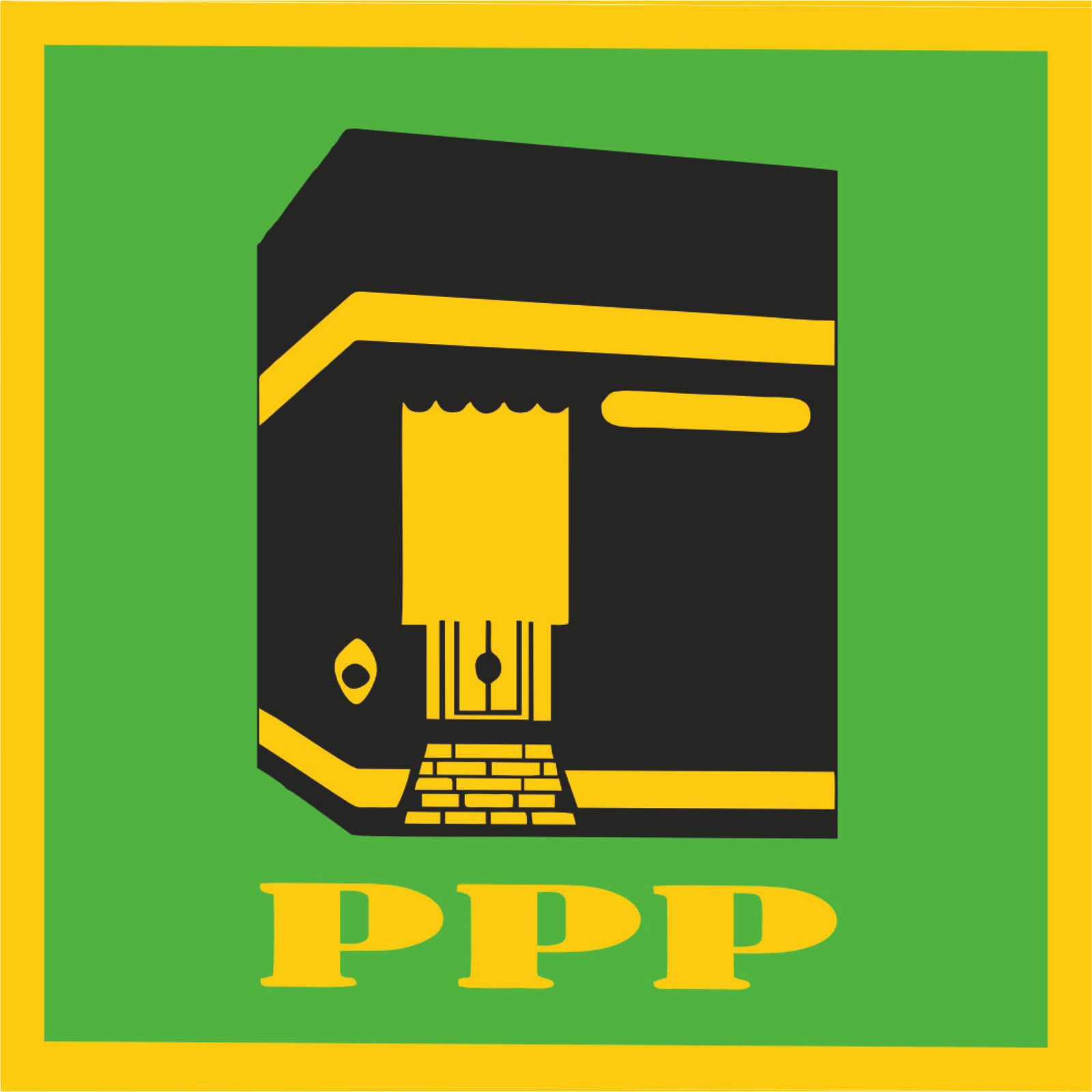 NO.NAMA LENGKAPL/PKAB/KOTAProvinsi : PAPUA BARATProvinsi : PAPUA BARATProvinsi : PAPUA BARATProvinsi : PAPUA BARATDAERAH PEMILIHAN : PAPUA BARAT 1DAERAH PEMILIHAN : PAPUA BARAT 1DAERAH PEMILIHAN : PAPUA BARAT 1DAERAH PEMILIHAN : PAPUA BARAT 11A.M. ANWAR IDRUSLMANOKWARI2USMAN PUASA, S.Ag., M.MPd.LMANOKWARI3IRMAYANIPMANOKWARI4HASYIM RAHAKBAUW, S.H., M.MPd.LMANOKWARI5RIPAI YATOLMANOKWARI6KHOTIMATUZ ZUHRIYAHPMANOKWARI7HASIMLMANOKWARI8KARTIKAPMANOKWARI9MUHAMMAD SYAHRI GEFA SANI BAUW, S.T.LMANOKWARI10PRIMA SETYANTO, S.T.LMANOKWARI11SYAKRIANA RACHMANPMANOKWARI12LA IRAMA, S.H., M.H.LMANOKWARIL = 8 P = 4 L+P =12L = 8 P = 4 L+P =12L = 8 P = 4 L+P =12L = 8 P = 4 L+P =12DAERAH PEMILIHAN : PAPUA BARAT 2DAERAH PEMILIHAN : PAPUA BARAT 2DAERAH PEMILIHAN : PAPUA BARAT 2DAERAH PEMILIHAN : PAPUA BARAT 21ERY RAHMATLMANOKWARI2LA RISNOLMANOKWARI SELATAN3YULANDA WONEMSEBAPMANOKWARI SELATAN4REGINA TARASSENGPMANOKWARI SELATAN5NASARUDDIN MARINILMANOKWARI SELATANL = 3 P = 2 L+P =5L = 3 P = 2 L+P =5L = 3 P = 2 L+P =5L = 3 P = 2 L+P =5DAERAH PEMILIHAN : PAPUA BARAT 3DAERAH PEMILIHAN : PAPUA BARAT 3DAERAH PEMILIHAN : PAPUA BARAT 3DAERAH PEMILIHAN : PAPUA BARAT 31H. ASRI, S.T.LMANOKWARI2SAID HARISA BAUWLTELUK BINTUNI3EKA VIRDA NINGSIPTELUK BINTUNI4RITA SUSANTIPTELUK BINTUNI5IRVAN SAWIRLTELUK BINTUNIL = 3 P = 2 L+P =5L = 3 P = 2 L+P =5L = 3 P = 2 L+P =5L = 3 P = 2 L+P =5DAERAH PEMILIHAN : PAPUA BARAT 4DAERAH PEMILIHAN : PAPUA BARAT 4DAERAH PEMILIHAN : PAPUA BARAT 4DAERAH PEMILIHAN : PAPUA BARAT 41Ir. SYOFIAN SYUKUR, M.Si.LFAK FAK2Drs. MUSTAGHFIRINLFAK FAK3RAHMAWATI USWANASPFAK FAK4WARSITO, S.E.LFAK FAK5JUSMAN NORTONGGO, S.A.P.LFAK FAK6SUSANTI R. HINDOMPFAK FAKL = 4 P = 2 L+P =6L = 4 P = 2 L+P =6L = 4 P = 2 L+P =6L = 4 P = 2 L+P =6DAERAH PEMILIHAN : PAPUA BARAT 5DAERAH PEMILIHAN : PAPUA BARAT 5DAERAH PEMILIHAN : PAPUA BARAT 5DAERAH PEMILIHAN : PAPUA BARAT 51MUNAWAR JAMALU, S.T.LTELUK WONDAMA2SAYID MUTHOHAR ALHAMIDLKAIMANA3NURHIDAYAHPMANOKWARI4ANCHONK MSLKAIMANA5FARLEN FORTO RUMERELKAIMANA6MARIA MARLINA WETOPKAIMANA7ISMAIL SIRFEFA, S.Sos., M.H.LKAIMANAL = 5 P = 2 L+P =7L = 5 P = 2 L+P =7L = 5 P = 2 L+P =7L = 5 P = 2 L+P =724Partai UmmatPartai UmmatPartai Ummat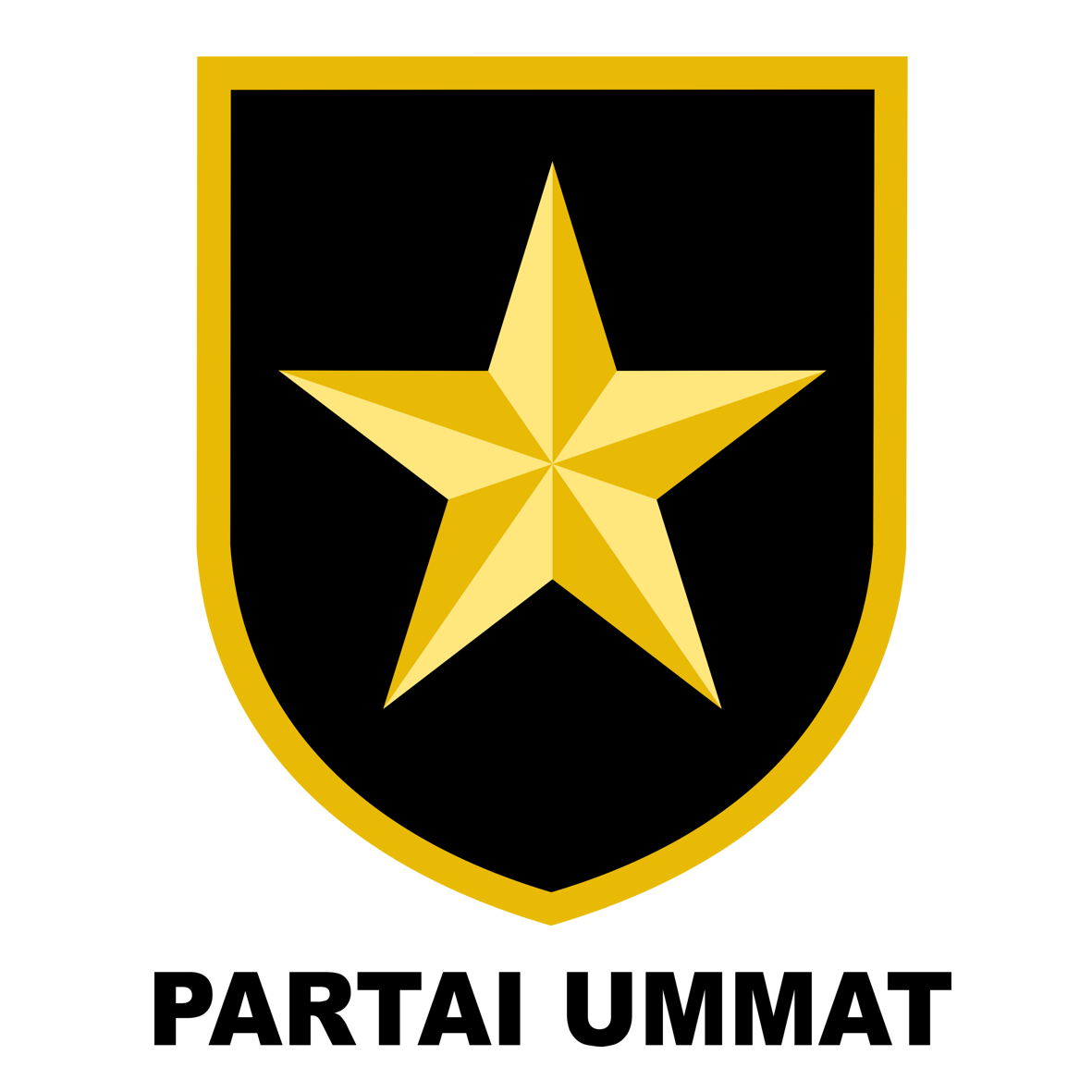 NO.NAMA LENGKAPL/PKAB/KOTAProvinsi : PAPUA BARATProvinsi : PAPUA BARATProvinsi : PAPUA BARATProvinsi : PAPUA BARATDAERAH PEMILIHAN : PAPUA BARAT 1DAERAH PEMILIHAN : PAPUA BARAT 1DAERAH PEMILIHAN : PAPUA BARAT 1DAERAH PEMILIHAN : PAPUA BARAT 11ELSIANA RIBKA KALEMBANG, S.H.PMANOKWARI2YOHANES RUMASEBLMANOKWARI3MARTINUS MATABUALMANOKWARI4SITI HAJRAHPMANOKWARI5YUSTUS B. AYATANOILMANOKWARI6M. IDRUSLMANOKWARI7MEDINA, A.Md.PMANOKWARI SELATAN8BERNARDUS HOROKUBUN, S.Pd.LMANOKWARI9AGUSTINUS LUTURMAS, S.H., M.H.LMANOKWARI10ELISABETH RUMBEWASPMANOKWARI11PIET HEIN MORINLMANOKWARI12EFRAIM EVENOS DOWANSIBALMANOKWARIL = 8 P = 4 L+P =12L = 8 P = 4 L+P =12L = 8 P = 4 L+P =12L = 8 P = 4 L+P =12DAERAH PEMILIHAN : PAPUA BARAT 2DAERAH PEMILIHAN : PAPUA BARAT 2DAERAH PEMILIHAN : PAPUA BARAT 2DAERAH PEMILIHAN : PAPUA BARAT 21YACOB YAPEN, S.H., M.M.LMANOKWARI2ALES JODI GAFURLMANOKWARI SELATAN3WANTINIPMANOKWARI SELATAN4JULIANTOLMANOKWARI5TRISYE MIRANDA YAPENPMANOKWARIL = 3 P = 2 L+P =5L = 3 P = 2 L+P =5L = 3 P = 2 L+P =5L = 3 P = 2 L+P =5DAERAH PEMILIHAN : PAPUA BARAT 3DAERAH PEMILIHAN : PAPUA BARAT 3DAERAH PEMILIHAN : PAPUA BARAT 3DAERAH PEMILIHAN : PAPUA BARAT 31HARYANTO PAUS PAUS, S.E.LTELUK BINTUNI2IDRIS RUMOSANLTELUK BINTUNI3SELFIANA NAKOH, S.Sos.PMANOKWARI4DOLFINUS MORINLMANOKWARI5AYU TRISDAYANTI RAMLAHPMANOKWARIL = 3 P = 2 L+P =5L = 3 P = 2 L+P =5L = 3 P = 2 L+P =5L = 3 P = 2 L+P =5DAERAH PEMILIHAN : PAPUA BARAT 4DAERAH PEMILIHAN : PAPUA BARAT 4DAERAH PEMILIHAN : PAPUA BARAT 4DAERAH PEMILIHAN : PAPUA BARAT 41RUSMANUDDIN KELKUSALMANOKWARI2ROHAYATIPMANOKWARI SELATAN3YAKOMINA RAMARPMANOKWARI4GIAN SILVESTER MORINLMANOKWARIL = 2 P = 2 L+P =4L = 2 P = 2 L+P =4L = 2 P = 2 L+P =4L = 2 P = 2 L+P =4DAERAH PEMILIHAN : PAPUA BARAT 5DAERAH PEMILIHAN : PAPUA BARAT 5DAERAH PEMILIHAN : PAPUA BARAT 5DAERAH PEMILIHAN : PAPUA BARAT 51JEMMY Y MORIN, A.Md.Tek.LMANOKWARI2DANIEL KROMO BAMSAN MANDOWENLMANOKWARI3EMA M. I RAMARPMANOKWARI4DARMAJILMANOKWARI5MARYANTY LUMBAAPMANOKWARI SELATAN6NEHEMIA KOIBURLMANOKWARI7NIMBROT MANAULKAIMANAL = 5 P = 2 L+P =7L = 5 P = 2 L+P =7L = 5 P = 2 L+P =7L = 5 P = 2 L+P =7